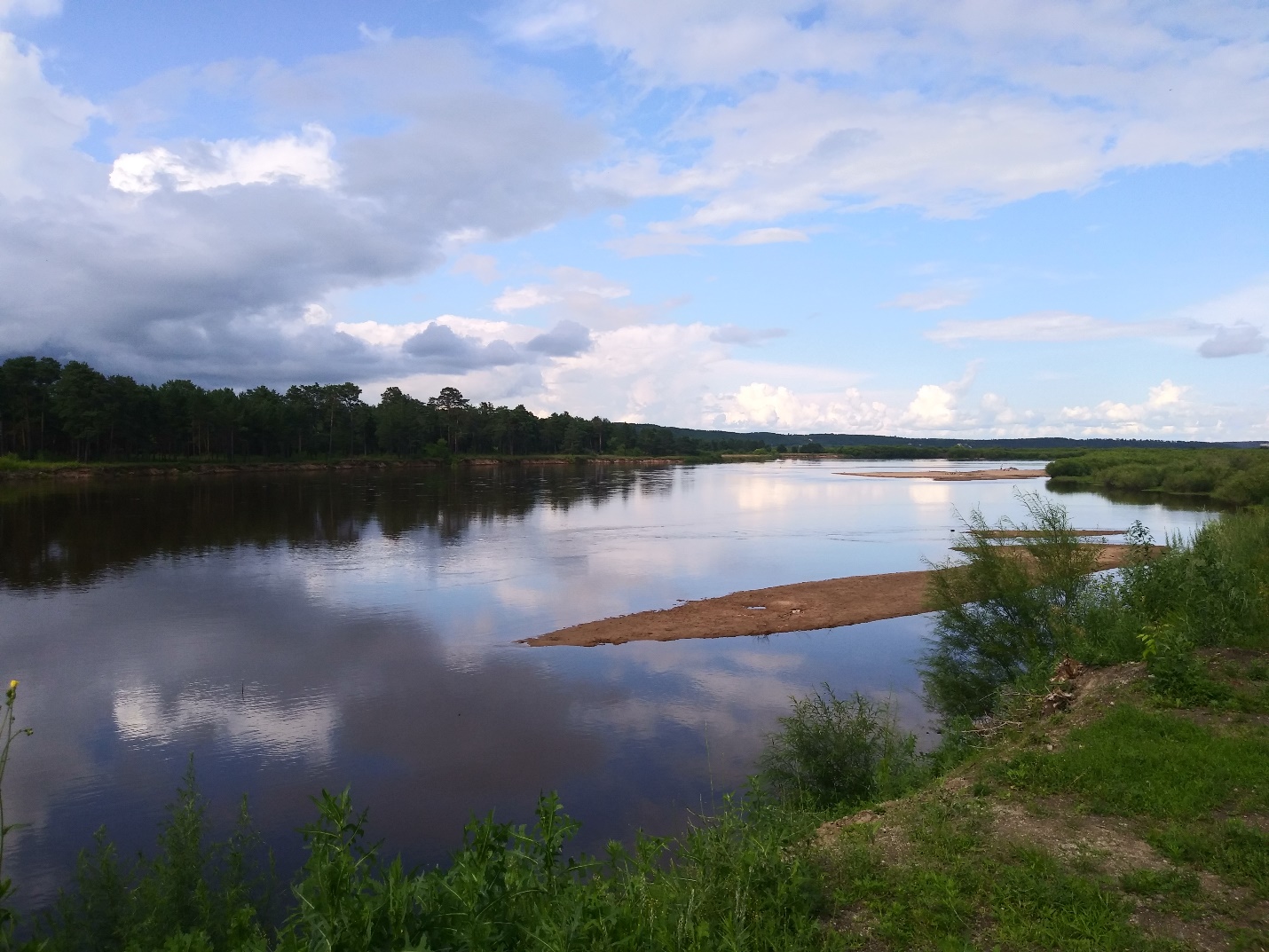 Нижний Новгород – Белогорск2019 годПЕРЕЧЕНЬ МАТЕРИАЛОВСОДЕРЖАНИЕГЛАВА 1. ОБЩИЕ ПОЛОЖЕНИЯ. ОПИСАНИЕ ЦЕЛЕЙ И ЗАДАЧ ГЕНЕРАЛЬНОГО ПЛАНАПроект внесения изменений в генеральный план муниципального образования «Городской округ Белогорск» (далее также – Проект) разработан Научно-исследовательским институтом «Земля и город» в соответствии с муниципальным контрактом № Ф.2019.0083 от 22 июля 2019 г. по заданию Администрации города Белогорск.Графические материалы Проекта выполнены в геоинформационном программном продукте MapInfo Professional в системе координат, установленной для ведения государственного кадастра недвижимости. Описание и отображение объектов федерального, регионального, местного значения, а также перечень слоев пространственных данных (объектов), структура атрибутивных данных и справочников в графических материалах Проекта соответствуют требованиям к описанию и отображению в документах территориального планирования объектов федерального значения, объектов регионального значения, объектов местного значения, утвержденным приказом Минэкономразвития России от 09.01.2018 
№ 10.Проект разработан в соответствии с положениями Градостроительного кодекса Российской Федерации, Законом Амурской области от 05.12.2006 № 259-ОЗ «О регулировании градостроительной деятельности в Амурской области», постановлением Администрации города Белогорск от 30.04.2019 № 615 
«О подготовке проекта внесения изменений в Генеральный план муниципального образования «Городской округ Белогорск» и Правила землепользования и застройки муниципального образования «Городской округ Белогорск».Генеральный план городского округа Белогорск выполнен применительно ко всей территории городского округа в границах, Законом Амурской области 
от 21.01.2005 № 423-ОЗ «О наделении муниципального образования города Белогорска статусом городского округа и об установлении его границ» с картографическим описанием границ города Белогорска.Этапами реализации Проекта определены:первый этап реализации – до конца 2029 года;второй этап реализации – с 2030 года до конца 2040 года.Утверждению подлежат взаимодополняющие части Генерального плана:Положение о территориальном планировании; Карта планируемого размещения объектов местного значения городского округа;Карта границ населенных пунктов, входящих в состав городского округа;Карта функциональных зон городского округа; Приложение. Сведения о границах населенных пунктов, входящих в состав городского округа. Генеральный план является обязательным для органов государственной власти, органов местного самоуправления при принятии ими решений и реализации таких решений.В соответствии с частью 4 статьи 9 ГрК РФ не допускается принятие органами государственной власти, органами местного самоуправления решений (за исключением случаев, предусмотренных федеральными законами) о резервировании земель, об изъятии земельных участков для государственных или муниципальных нужд, о переводе земель или земельных участков из одной категории в другую в целях размещения объектов федерального значения в областях, указанных в части 1 статьи 10 ГрК РФ, объектов регионального значения, объектов местного значения, подлежащих отображению в документах территориального планирования, и о предоставлении земельных участков, предназначенных для размещения указанных объектов, если размещение указанных объектов не предусмотрено документами территориального планирования Российской Федерации в областях, указанных в части 1 статьи 10 ГрК РФ, документами территориального планирования субъекта Российской Федерации, документами территориального планирования муниципальных образований, а также о переводе земель или земельных участков из одной категории в другую для целей, не связанных с размещением объектов федерального значения, объектов регионального значения, объектов местного значения при отсутствии генерального плана городского округа.Главная цель генерального плана – обеспечение повышения качества городской среды посредством долгосрочного территориального планирования на перспективу, обеспечение условий для поступательного устойчивого развития городского округа Белогорск, в направлении максимального использования его культурного, ресурсного, пространственного и человеческого потенциала во имя благополучия всех граждан;Для достижения поставленных целей генеральным планом предусмотрено решение следующих задач:использование территорий в границах функциональных зон, отображенных на Карте функциональных зон городского округа, в соответствии с их описанием и параметрами, определенными целевыми показателями;создание эффективной системы регулирования градостроительной деятельности – посредством установления правовых, административных и технологических связей между процессами подготовки планов и реализации планов по совершенствованию пространственной среды города, росту объемов и качества строительства, реконструкции объектов различного назначения;предотвращения неконтролируемого рассредоточения ресурсов и неэффективного их использования, при соблюдении баланса между планируемыми объемами застройки и необходимыми для их обеспечения планируемыми объемами инженерно-технических ресурсов, баланса, выраженного также в рациональном распределении указанных объемов по территории города и в синхронизации соответствующих действий;обеспечение максимального разнообразия среды, с учетом создания условий для различных типов жилой застройки (многоэтажной, средне-, малоэтажной и индивидуальной);учет ограничений по условиям охраны территории памятников истории и культуры;обеспечение в необходимом объеме и территориальном размещении в соответствии нормативами градостроительного проектирования услуг в сферах образования, культуры, досуга и спорта, подлежащих предоставлению населению со стороны органов местного самоуправления города Белогорск в соответствии с вопросами их ведения, определенными федеральным и региональным законодательством;создание условий транспортной доступности всех удаленных территорий города с центром и местами приложения труда, обеспечения оптимальной маршрутной сети общественного транспорта;выполнение требований законодательства в отношении зон с особыми условиями использования территорий, отображенных в материалах Генерального плана в соответствии с законодательством Российской Федерации, в целях обеспечения безопасности жизнедеятельности населения, предотвращения загрязнения окружающей среды, охраны природы и объектов историко-культурного наследия;указание местоположения планируемого размещения объектов капитального строительства федерального, регионального, и местного значения на картах Генерального плана которое в свою очередь создает правовые основания для последовательного осуществления следующих действий:подготовки документации по планировке территорий; принятия в порядке, установленном законодательством Российской Федерации, решений о резервировании земель, об изъятии земельных участков для государственных или муниципальных нужд, о переводе земель или земельных участков из одной категории в другую;создания объектов федерального значения, объектов регионального значения, объектов местного значения на основании документации по планировке территории.Реализация генерального плана муниципального образования «Городской округ Белогорск» осуществляется посредством комплекса нормативно-правовых, организационно-управленческих и финансовых механизмов муниципального образования города Белогорск с привлечением средств бюджетов всех уровней, а также планов и программ развития хозяйствующих субъектов.ГЛАВА 2. СВЕДЕНИЯ О ВИДАХ, НАЗНАЧЕНИИ И НАИМЕНОВАНИЯХ ПЛАНИРУЕМЫХ ДЛЯ РАЗМЕЩЕНИЯ ОБЪЕКТОВ МЕСТНОГО ЗНАЧЕНИЯ, ИХ ОСНОВНЫЕ ХАРАКТЕРИСТИКИ, ИХ МЕСТОПОЛОЖЕНИЕ. ХАРАКТЕРИСТИКИ ЗОН С ОСОБЫМИ УСЛОВИЯМИ ИСПОЛЬЗОВАНИЯ ТЕРРИТОРИЙСведения о видах, назначении и наименованиях планируемых для размещения объектов местного значения, их основные характеристики, их местоположение, а также характеристики зон с особыми условиями использования территорий в случае, если установление таких зон требуется в связи с размещением данных объектов, представлены в таблицах 2.1 и 2.2.Местоположение планируемых для размещения объектов местного значения представлено на Карте 1. Карта планируемого размещения объектов местного значения городского округа.Номер планируемого для размещения объекта местного значения, указанный в таблицах 2.1 и 2.2, соответствует номеру данного объекта на картах Генерального плана.Таблица 2.1 Сведения о видах, назначении и наименованиях планируемых для размещения объектов местного значения, их основные характеристики, их местоположение, а также характеристики зон с особыми условиями использования территории*Примечания:Номер объекта, указанный в столбце 1 таблицы соответствует экспликационному номеру, указанному на «Карта 1. Карта планируемого размещения объектов в составе Положения о территориальном планировании»;Код, указанный в столбце 2 таблицы соответствует коду объекта в соответствии с Приказом Минэкономразвития от 09.01.2019 № 10 «Об утверждении Требований к описанию и отображению в документах территориального планирования объектов федерального значения, объектов регионального значения, объектов местного значения и о признании утратившим силу приказа Минэкономразвития России от 07.12.2016 № 793».Характеристики зон с особыми условиями использования территорий в случае, если установление таких зон требуется в связи с размещением данных объектов, представлена в таблице 2.2.Таблица 2.2Характеристики зон с особыми условиями использования территорий в случае, если установление таких зон требуется в связи с размещением данных объектовГЛАВА 3. ПАРАМЕТРЫ ФУНКЦИОНАЛЬНЫХ ЗОН, А ТАКЖЕ СВЕДЕНИЯ О ПЛАНИРУЕМЫХ ДЛЯ РАЗМЕЩЕНИЯ В НИХ ОБЪЕКТАХ ФЕДЕРАЛЬНОГО ЗНАЧЕНИЯ, ОБЪЕКТАХ РЕГИОНАЛЬНОГО ЗНАЧЕНИЯ, ОБЪЕКТАХ МЕСТНОГО ЗНАЧЕНИЯ, ЗА ИСКЛЮЧЕНИЕМ ЛИНЕЙНЫХ ОБЪЕКТОВФункциональные зоны – зоны, для которых документами территориального планирования определены границы и функциональное назначение. Границы функциональных зон, установленные настоящем генеральным планом в границах муниципального образования «Городской округ Белогорск», отображены на Карте функциональных зон городского округа.Характеристики и параметры функциональных зон подлежат учету при:определении градостроительных регламентов, подготавливаемых как предложения по подготовке или внесению изменений в правила землепользования и застройки муниципального образования «Городской округ Белогорск»;подготовке документации по планировке территорий;принятии в порядке, установленном законодательством Российской Федерации, решений о резервировании земель, об изъятии, в том числе путем выкупа, земельных участков для государственных и муниципальных нужд, о переводе земель и земельных участков из одной категории в другую;подготовке и внесении изменений в местные нормативы градостроительного проектирования, подготовке проектов и плана реализации генерального плана, в том числе в отношении развития муниципальной инфраструктуры;подготовке муниципальных программ социально-экономического развития, в том числе в отношении развития муниципальной инфраструктуры, подготовке иных актов и документов, регулирующих развитие городского округа Белогорск.Параметры функциональных зон различного назначения и сведения о планируемых для размещения в них объектах федерального значения, объектах регионального значения, объектах местного значения приведены в таблице 3.1. Местоположение планируемых для размещения объектов федерального значения, регионального значения, и местного значения представлено на Карте 3. Карта функциональных зон городского округа.Таблица 3.1Параметры функциональных зон. Сведения о планируемых для размещения объектах федерального значения, регионального значения, и объектах местного значения, за исключением линейных объектов*Примечания:Код, указанный в столбце 1 таблицы соответствует коду функциональной зоны или коду объекта в соответствии с Приказом Минэкономразвития от 09.01.2019 № 10 «об утверждении Требований к описанию и отображению в документах территориального планирования объектов федерального значения, объектов регионального значения, объектов местного значения и о признании утратившим силу приказа Минэкономразвития России от 07.12.2016 № 793».Номер объекта, указанный в столбце 2 таблицы соответствует экспликационному номеру, указанному на «Карта 1. Карта планируемого размещения объектов местного значения» и «Карта 3. Карта функциональных зон городского округа». Для каждого объекта указано значение, где(Ф) – объект федерального значения;(Р) – Объект регионального значения;(М) – Объект местного значения.Основание размещения объектов, указанное в столбце 5 обозначает:ГП – Проект внесения изменений в Генеральный план муниципального образования «Городской округ Белогорск»;СТП АО – СТП Амурской области, утвержденная постановлением Правительства Амурской области от 11.09.2019 № 5414;СТП РФ – СТП РФ в области обороны страны и безопасности государства, утвержденная Указом Президента Российской Федерации от 10.12.2015 
№ 615сс.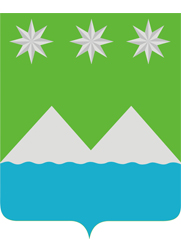 Администрация г. Белогорск 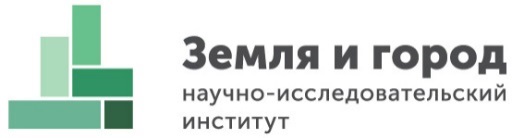 ПРОЕКТ ВНЕСЕНИЯ ИЗМЕНЕНИЙ В ГЕНЕРАЛЬНЫЙ ПЛАН МУНИЦИПАЛЬНОГО ОБРАЗОВАНИЯ «ГОРОДСКОЙ ОКРУГ БЕЛОГОРСК»
ТОМ I ПОЛОЖЕНИЕ О ТЕРРИТОРИАЛЬНОМ ПЛАНИРОВАНИИ № НаименованиеМасштаб123Положение о территориальном планированииПоложение о территориальном планированииПоложение о территориальном планированииТекстовая частьТекстовая частьТекстовая часть1Том I Положение о территориальном планировании-Графическая частьГрафическая частьГрафическая часть1Карта 1. Карта планируемого размещения объектов местного значения городского округаМ 1: 5 0002Карта 2.Карта границ населенных пунктов, входящих в состав городского округаМ 1: 5 0003Карта 3.Карта функциональных зон городского округаМ 1: 5 000Приложение1Сведения о границах населенных пунктов, входящих в состав городского округа-Материалы по обоснованию проектаМатериалы по обоснованию проектаМатериалы по обоснованию проектаТекстовая частьТекстовая частьТекстовая часть1Том II Материалы по обоснованию генерального плана-Графическая частьГрафическая частьГрафическая часть1Карта 1. Карта положения городского округа в системе расселенияМ 1: 1 000 0002Карта 2. Карта современного использования территорииМ 1: 5 0003Карта 3. Карта границ территорий, подверженных риску возникновения чрезвычайных ситуаций природного и техногенного характераМ 1: 5 0004Карта 4. Карта инженерной инфраструктуры М 1: 5 0005Карта 5. Карта транспортной инфраструктурыМ 1: 5 0006Карта 6. Карта границ зон с особыми условиями использования территорийМ 1: 5 0007Карта 7. Карта результатов комплексной оценки территорииМ 1: 5 000Номер объектапо ГП*Код объектаВид, назначение и наименование объектаМестоположениеОписание планируемых мероприятийОсновные характеристики объекта123456Объекты транспортной инфраструктурыОбъекты транспортной инфраструктурыОбъекты транспортной инфраструктурыОбъекты транспортной инфраструктурыОбъекты транспортной инфраструктурыОбъекты транспортной инфраструктурыУДСгУлично-дорожная сеть городского населенного пунктаУлично-дорожная сеть городского населенного пунктаУлично-дорожная сеть городского населенного пунктаУлично-дорожная сеть городского населенного пунктаУлично-дорожная сеть городского населенного пунктаУДСг.5.1602030405Магистральная улица районного значения. Реконструкция улицы с автобусным сообщениемул. Благовещенская1. Реконструкция 
ул. Благовещенская с расширением проезжей части до 10,5 метров. 2. Первая очередьПротяженность – 0,5 кмУДСг.5.2602030405Магистральная улица районного значения. Реконструкция улицы с автобусным сообщениемул. Международная до пересечения с ул. Западная1. Реконструкция 
ул. Международная с расширением проезжей части до 10,5 метров. 2. Первая очередьПротяженность – 2,3 кмУДСг.4.1602030404Магистральная улица общегородского значения.Реконструкция улицы с автобусным сообщениемул. Авиационная1. Реконструкция 
ул. Авиационная с расширением проезжей части до 10,5 метров. 2. Первая очередьПротяженность – 3,4 кмУДСг.4.2602030404Магистральная улица общегородского значения.Реконструкция улицы с автобусным сообщениемул. 50 лет Комсомола1. Реконструкция 
ул. 50 лет Комсомола с расширением проезжей части до 10,5 метров. 2. Первая очередьПротяженность – 3,8 кмУДСг.4.3602030404Магистральная улица общегородского значенияРеконструкция улицы с автобусным сообщениемул. 2-я Путевая1. Реконструкция 
ул. 2-я Путевая с расширением проезжей части до 10,5 метров. 2. Первая очередьПротяженность – 0,8 кмУДСг.4.4602030404Магистральная улица общегородского значенияРеконструкция улицы с автобусным сообщениемул. Фрунзе1. Реконструкция 
ул. 2-я Путевая с расширением проезжей части до 10,5 метров. 2. Первая очередьПротяженность – 2,0 кмУДСг.6.1602030406Улицы и дороги местного значения.Реконструкция улицы с автобусным сообщениемул. Первомайская1. Реконструкция 
ул. Первомайская с расширением проезжей части до 10,5 метров. 2. Первая очередьПротяженность – 0,6 кмУДСг.6.2602030406Улицы и дороги местного значениямкр. Городок1.Новое строительство.2.Первая очередьПротяженность – 0,3 кмУДСг.6.3602030406Улицы и дороги местного значениямкр. Городок1.Новое строительство.2.Первая очередьПротяженность – 0,5 кмУДСг.6.4602030406Улицы и дороги местного значенияул. Мелькомбинат1.Реконструкция.2.Первая очередьПротяженность – 0,9 кмУДСг.6.5602030406Улицы и дороги местного значенияпер. Краснобульварный1.Реконструкция.2.Первая очередьПротяженность – 0,5 кмУДСг.6.6602030406Улицы и дороги местного значениямкр. Мелькомбинат1.Новое строительство.2.Первая очередьПротяженность – 3,6 кмУДСг.6.7602030406Улицы и дороги местного значениямкр. Южный1.Новое строительство.2.Первая очередьПротяженность – 2,5 кмУДСг.6.8602030406Улицы и дороги местного значенияул. Тимирязева1.Реконструкция.2.Первая очередьПротяженность – 0,7 кмУДСг.6.9602030406Улицы и дороги местного значенияПодъезд к г. Белогорск из 
г. Благовещенск через территорию планируемого кладбища1.Реконструкция.2.Первая очередьПротяженность – 6,7 кмУДСг.6.10602030406Улицы и дороги местного значенияНабережная р. Томь1.Новое строительство.2.Первая очередьПротяженность – 0,8 кмУДСг.6.11602030406Улицы и дороги местного значенияул. Калининская1.Реконструкция.2.Первая очередьПротяженность – 0,4 кмУДСг.6.12602030406Улицы и дороги местного значенияул. Пролетарская1.Реконструкция.2.Первая очередьПротяженность – 0,5 кмУДСг.6.13602030406Улицы и дороги местного значенияул. Котовского1.Реконструкция.2.Первая очередьПротяженность – 1,2 кмУДСг.6.14602030406Улицы и дороги местного значенияул. Подгорная1.Реконструкция.2.Первая очередьПротяженность – 0,6 кмУДСг.6.15602030406Улицы и дороги местного значенияул. Железнодорожная1.Реконструкция.2.Первая очередьПротяженность – 0,7 кмУДСг.6.16602030406Улицы и дороги местного значенияул. 10-я Магистральная 1.Реконструкция.2.Первая очередьПротяженность – 0,5 кмУДСг.6.17602030406Улицы и дороги местного значенияул. Транспортная 1.Реконструкция.2.Первая очередьПротяженность – 1,2 кмУДСг.6.18602030406Улицы и дороги местного значенияул. Юго-Западная1.Реконструкция.2.Первая очередьПротяженность – 0,6 кмУДСг.6.19602030406Улицы и дороги местного значенияул. Советская1.Реконструкция.2.Первая очередьПротяженность – 0,3 кмУДСг.6.20602030406Улицы и дороги местного значенияул. Серышева1.Реконструкция.2.Первая очередьПротяженность – 0,7 кмУДСг.6.21602030406Улицы и дороги местного значенияпер. Больничный1.Реконструкция.2.Первая очередьПротяженность – 0,2 кмУДСг.6.22602030406Улицы и дороги местного значенияул. Братская1.Реконструкция.2.Первая очередьПротяженность – 0,5 кмУДСг.6.23602030406Улицы и дороги местного значенияул. Батарейная1.Реконструкция.2.Первая очередьПротяженность – 0,3 кмУДСг.6.24602030406Улицы и дороги местного значенияул. 2-я Транспортная1.Реконструкция.2.Первая очередьПротяженность – 0,4 кмУДСг.6.25602030406Улицы и дороги местного значенияпер. Косой1.Реконструкция.2.Первая очередьПротяженность – 0,5 кмУДСг.6.26602030406Улицы и дороги местного значенияул. Ледяная1.Реконструкция.2.Первая очередьПротяженность – 0,3 кмУДСг.6.27602030406Улицы и дороги местного значенияпер. 1-й Ледяной1.Реконструкция.2.Первая очередьПротяженность – 0,1 кмУДСг.6.28602030406Улицы и дороги местного значенияпер. Осенний1.Реконструкция.2.Первая очередьПротяженность – 0,3 кмУДСг.6.29602030406Улицы и дороги местного значенияСоединение ул. Ручейная и ул. Плодовая1.Новое строительство.2.Первая очередьПротяженность – 0,1 кмУДСг.6.30602030406Улицы и дороги местного значенияул. Базарная от железнодорожных путей до пересечения с ул. 50 лет Комсомола1.Реконструкция.2.Первая очередьПротяженность – 0,7 кмУДСг.6.31602030406Улицы и дороги местного значениямкр. Транспортный (77 квартал)1.Новое строительство.2.Первая очередьПротяженность – 4,9 кмУДСг.6.32602030406Улицы и дороги местного значениямкр. Зеленый городок1.Новое строительство.2.Первая очередьПротяженность – 1,9 кмИДСИскусственные дорожные сооруженияИскусственные дорожные сооруженияИскусственные дорожные сооруженияИскусственные дорожные сооруженияИскусственные дорожные сооруженияИДС.2.1602031602Транспортная развязка в разных уровняхПутепровод через железнодорожную магистраль, обеспечивающий разгрузку существующего путепровода в створе ул. Северной-АвиационнойПересечение железнодорожных путей с 
ул. Базарная1. Новое строительство.2. Первая очередь-ИДС.2.2602031602Транспортная развязка в разных уровнях.Путепровод через железнодорожную магистраль, оптимизирующий движение до с. Низинное Пересечение железнодорожных путей в районе с. Низинное1. Новое строительство.2. Первая очередь-ИДС.2.3602031602Транспортная развязка в разных уровнях.Путепровод через железнодорожную ветку, оптимизирующий движение по ул. Кироваул. Кирова, через подъездную железнодорожную ветку к северо-восточному промрайону1. Новое строительство.2. Первая очередь-Объекты трубопроводного транспорта и инженерной инфраструктурыОбъекты трубопроводного транспорта и инженерной инфраструктурыОбъекты трубопроводного транспорта и инженерной инфраструктурыОбъекты трубопроводного транспорта и инженерной инфраструктурыОбъекты трубопроводного транспорта и инженерной инфраструктурыОбъекты трубопроводного транспорта и инженерной инфраструктурыВОбъекты водоснабженияОбъекты водоснабженияОбъекты водоснабженияОбъекты водоснабженияОбъекты водоснабженияВ.1.1602041101Водозаборг. Белогорск1. Новое строительство.2. Расчетный срокПроизводительность – 8000 м3/сутВ.2.1602041102Водопроводные очистные сооруженияг. Белогорск1. Новое строительство.2. Первая очередь-В.2.2602041102Водопроводные очистные сооруженияг. Белогорск1. Новое строительство.2. Первая очередь-В.2.3602041102Водопроводные очистные сооруженияг. Белогорск1. Новое строительство.2. Первая очередь-В.2.4602041102Водопроводные очистные сооруженияг. Белогорск1. Новое строительство.2. Расчетный срокПроизводительность – 8000 м3/сутВ.3.1602041103Насосная станция г. Белогорск1. Новое строительство.2. Расчетный срокПроизводительность – 8000 м3/сутВ.5.1602041105Резервуар чистой водыг. Белогорск1. Новое строительство.2. Расчетный срок-В.5.2602041105Резервуар чистой водыг. Белогорск1. Новое строительство.2. Расчетный срок-В.6.1602041106Артезианская скважина 
(34-19)г. Белогорск1. Реконструкция.2. Первая очередь-В.6.2602041106Артезианская скважина (ВД-38)г. Белогорск1. Реконструкция.2. Первая очередь-В.6.3602041106Артезианская скважина 
(27-25)г. Белогорск1. Реконструкция.2. Первая очередь-В.6.4602041106Артезианская скважина (АМ-8)г. Белогорск1. Реконструкция.2. Первая очередь-В.6.5602041106Артезианская скважина 
(33-41)г. Белогорск1. Реконструкция.2. Первая очередь-В.6.6602041106Артезианская скважина г. Белогорск1. Новое строительство.2. Первая очередь-В.6.7602041106Артезианская скважина г. Белогорск1. Новое строительство.2. Первая очередь-В.6.8602041106Артезианская скважина г. Белогорск1. Новое строительство.2. Первая очередь-В.6.9602041106Артезианская скважина г. Белогорск1. Новое строительство.2. Первая очередь-В.6.10602041106Артезианская скважина г. Белогорск1. Новое строительство.2. Первая очередь-В.6.11602041106Артезианская скважина г. Белогорск1. Новое строительство.2. Первая очередь-ВССети водоснабженияСети водоснабженияСети водоснабженияСети водоснабженияСети водоснабженияВС.2.1602041202Водопроводг. Белогорск1. Новое строительство.2. Первая очередьПротяженность – 40,3 кмВС.2.2602041202Водопроводг. Белогорск1. Новое строительство.2. Расчетный срокПротяженность – 7,6 кмОВОбъекты водоотведенияОбъекты водоотведенияОбъекты водоотведенияОбъекты водоотведенияОбъекты водоотведенияОВ.1.1602041301Очистные сооружения (КОС)г. Белогорск1. Реконструкция.2. Первая очередь-ОВ.1.2602041301Очистные сооружения (КОС)г. Белогорск1. Ликвидация.2. Первая очередь-ОВ.2.1602041302Очистные сооружения дождевой канализацииг. Белогорск1. Новое строительство.2. Первая очередь-ОВ.2.2602041302Очистные сооружения дождевой канализацииг. Белогорск1. Новое строительство.2. Первая очередь-ОВ.2.3602041302Очистные сооружения дождевой канализацииг. Белогорск1. Новое строительство.2. Первая очередь-ОВ.2.4602041302Очистные сооружения дождевой канализацииг. Белогорск1. Новое строительство.2. Первая очередь-ОВ.2.5602041302Очистные сооружения дождевой канализацииг. Белогорск1. Новое строительство.2. Первая очередь-ОВ.2.6602041302Очистные сооружения дождевой канализацииг. Белогорск1. Новое строительство.2. Первая очередь-ОВ.3.1602041303Канализационная насосная станция (КНС)г. Белогорск1. Новое строительство.2. Первая очередь-ОВ.3.2602041303Канализационная насосная станция (КНС)г. Белогорск1. Новое строительство.2. Первая очередь-ОВ.3.3602041303Канализационная насосная станция (КНС)г. Белогорск1. Новое строительство.2. Первая очередь-ВОСети водоотведенияСети водоотведенияСети водоотведенияСети водоотведенияСети водоотведенияВО.1.1602041401Канализация самотечнаяг. Белогорск1. Новое строительство.2. Первая очередьПротяженность – 31,9 км ВО.1.2602051401Канализация самотечнаяг. Белогорск1. Новое строительство.2. Расчетный срокПротяженность – 9,88 кмВО.2.1602041402Канализация напорнаяг. Белогорск1. Новое строительство.2. Первая очередьПротяженность –1,8 кмВО.4.1602041404Канализация дождевая самотечная закрытаяг. Белогорск1. Новое строительство.2. Первая очередьПротяженность – 57,1 кмЭПЭлектрические подстанцииЭлектрические подстанцииЭлектрические подстанцииЭлектрические подстанцииЭлектрические подстанцииЭП.17.1602040217Трансформаторная подстанция (ТП).Для объектов жилого строительства в 
мкр. Сосновка (в районе психоневрологического интерната для взрослых)г. Белогорск1. Новое строительство.2. Первая очередьТП 10/0,4 кВ – 1 шт; Мощность – 1*250 кВА;ЭП.17.2602040217Трансформаторная подстанция (ТП).Для объектов жилого строительства в 
мкр. Сосновка (в районе психоневрологического интерната для взрослых)г. Белогорск1. Новое строительство.2. Первая очередьТП 10/0,4 кВ – 1 шт; Мощность – 2*250 кВА;ЭП.17.3602040217Трансформаторная подстанция (ТП).Для объектов жилого строительства в 
мкр. Сосновка (в районе психоневрологического интерната для взрослых)г. Белогорск1. Новое строительство.2. Первая очередьТП 10/0,4 кВ – 1 шт; Мощность – 2*250 кВА;ЭП.17.4602040217Трансформаторная подстанция (ТП).Для объектов жилого строительства в 
мкр. Сосновка (в районе психоневрологического интерната для взрослых)г. Белогорск1. Новое строительство.2. Первая очередьТП 10/0,4 кВ – 1 шт; Мощность – 2*250 кВА;ЭП.17.5602040217Трансформаторная подстанция (ТП).Для объектов жилого строительства в 
мкр. Сосновка (в границах улиц Благовещенская, Калининская, Котовского, Подгорная, овраг)г. Белогорск1. Новое строительство.2. Первая очередьТП 10/0,4 кВ – 1 шт; Мощность – 2*250 кВА;ЭП.17.6602040217Трансформаторная подстанция (ТП).Для объектов жилого строительства в 
мкр. Сосновка (в границах улиц Благовещенская, Калининская, Котовского, Подгорная, овраг)г. Белогорск1. Новое строительство.2. Первая очередьТП 10/0,4 кВ – 1 шт; Мощность – 2*250 кВА;ЭП.17.7602040217Трансформаторная подстанция (ТП).Для объектов жилого строительства в 
мкр. Сосновка (в границах улиц Благовещенская, Калининская, Котовского, Подгорная, овраг)г. Белогорск1. Новое строительство. 2. Первая очередьТП 10/0,4 кВ – 1 шт; Мощность – 2*250 кВА;ЭП.17.8602040217Трансформаторная подстанция (ТП).Для объектов жилого строительства в мкр. Транспортный (в границах улиц Реактивная, Братская, Батарейна, пер. Косой)г. Белогорск1. Новое строительство. 2. Первая очередьТП 10/0,4 кВ – 1 шт; Мощность – 2*160 кВА;ЭП.17.9602040217Трансформаторная подстанция (ТП).Для объектов жилого строительства в 
мкр. Южный (в районе школы-интерната)г. Белогорск1. Новое строительство. 2. Первая очередьТП 10/0,4 кВ – 1 шт; Мощность – 2*160 кВА;ЭП.17.10602040217Трансформаторная подстанция (ТП).Для объектов жилого строительства в 
мкр. Транспортный (по ул. Братская)г. Белогорск1. Новое строительство. 2. Первая очередьТП 10/0,4 кВ – 1 шт; Мощность – 2*160 кВА;ЭП.17.11602040217Трансформаторная подстанция (ТП).Для объектов жилого строительства в мкр. Транспортный (в границах улиц Никольское шоссе, Авиационная, Серышева)г. Белогорск1. Новое строительство. 2. Первая очередьТП 10/0,4 кВ – 1 шт; Мощность – 2*250 кВА;ЭП.17.12602040217Трансформаторная подстанция (ТП).Для объектов жилого строительства в мкр. Транспортный (в границах улиц Никольское шоссе, Авиационная, Серышева)г. Белогорск1. Новое строительство. 2. Первая очередьТП 10/0,4 кВ – 1 шт; Мощность – 2*250 кВА;ЭП.17.13602040217Трансформаторная подстанция (ТП).Для объектов жилого строительства в мкр. Транспортный (в границах улиц Никольское шоссе, Авиационная, Серышева)г. Белогорск1. Новое строительство. 2. Первая очередьТП 10/0,4 кВ – 1 шт; Мощность – 2*250 кВА;ЭП.17.14602040217Трансформаторная подстанция (ТП).Для объектов жилого строительства в 
мкр. Мелькомбинат (в районе бывшей мельничной фабрики)г. Белогорск1. Новое строительство. 2. Первая очередьТП 10/0,4 кВ – 1 шт; Мощность – 2*250 кВА;ЭП.17.15602040217Трансформаторная подстанция (ТП).Для объектов жилого строительства в 
мкр. Мелькомбинат (в районе бывшей мельничной фабрики)г. Белогорск1. Новое строительство. 2. Первая очередьТП 10/0,4 кВ – 1 шт; Мощность – 2*250 кВА;ЭП.17.16602040217Трансформаторная подстанция (ТП).Для объектов жилого строительства в 
мкр. Мелькомбинат (в районе бывшей мельничной фабрики)г. Белогорск1. Новое строительство. 2. Первая очередьТП 10/0,4 кВ – 1 шт; Мощность – 2*250 кВА;ЭП.17.17602040217Трансформаторная подстанция (ТП).Для объектов жилого строительства в 
мкр. Южный (в районе школы-интерната)г. Белогорск1. Новое строительство. 2. Первая очередьТП 10/0,4 кВ – 1 шт; Мощность – 2*160 кВА;ЭП.17.18602040217Трансформаторная подстанция (ТП).Для объектов жилого строительства в мкр. Южный (в районе школы-интерната)г. Белогорск1. Новое строительство. 2. Первая очередьТП 10/0,4 кВ – 1 шт; Мощность – 2*160 кВА;ЭП.17.19602040217Строительство трансформаторной подстанции КТП для объектов жилого строительства в мкр. Транспортный (77 квартал)г. Белогорск1. Новое строительство. 2. Первая очередьТП 10/0,4 кВ – 1 шт; Мощность – 1*400 кВА;ЭП.17.20602040217Строительство трансформаторной подстанции КТП для объектов жилого строительства в мкр. Транспортный (77 квартал)г. Белогорск1. Новое строительство. 2. Первая очередьТП 10/0,4 кВ – 1 шт; Мощность – 1*400 кВА;ЭП.17.21602040217Строительство трансформаторной подстанции КТП для объектов жилого строительства в мкр. Транспортный (77 квартал)г. Белогорск1. Новое строительство. 2. Первая очередьТП 10/0,4 кВ – 1 шт; Мощность – 2*630 кВА;ЭП.17.22602040217Строительство трансформаторной подстанции КТП для объектов жилого строительства в мкр. Транспортный (77 квартал)г. Белогорск1. Новое строительство. 2. Первая очередьТП 10/0,4 кВ – 1 шт; Мощность – 2*630 кВА;ЭП.17.23602040217Строительство трансформаторной подстанции КТП для объектов жилого строительства в мкр. Транспортный (77 квартал)г. Белогорск1. Новое строительство. 2. Первая очередьТП 10/0,4 кВ – 1 шт; Мощность – 2*630 кВА;ЛЭПЛинии электропередачи (ЛЭП)Линии электропередачи (ЛЭП)Линии электропередачи (ЛЭП)Линии электропередачи (ЛЭП)Линии электропередачи (ЛЭП)ЛЭП.15.1602040315Линия электропередачи 10 кВ для обеспечения питанием планируемой ТП в мкр. Сосновка (в районе психоневрологического интерната для взрослых)г. Белогорск1. Новое строительство.
2. Первая очередьПротяженность ВЛ 10 кВ – 0,3 кмЛЭП.15.2602040315Линия электропередачи 10 кВ для обеспечения питанием планируемой ТП в мкр. Сосновка (в районе психоневрологического интерната для взрослых)г. Белогорск1. Новое строительство.
2. Первая очередьПротяженность ВЛ 10 кВ – 0,62 кмЛЭП.15.3602040315Линия электропередачи 10 кВ для обеспечения питанием планируемой ТП в мкр. Сосновка (в границах улиц Благовещенская, Калининская, Котовского, Подгорная, овраг)г. Белогорск1. Новое строительство.
2. Первая очередьПротяженность ВЛ 10 кВ – 0,162 кмЛЭП.15.4602040315Линия электропередачи 10 кВ для обеспечения питанием планируемой ТП в мкр. Сосновка (в границах улиц Благовещенская, Калининская, Котовского, Подгорная, овраг)г. Белогорск1. Новое строительство.
2. Первая очередьПротяженность ВЛ 10 кВ – 0,137 кмЛЭП.15.5602040315Линия электропередачи 10 кВ для обеспечения питанием планируемой ТП в мкр. Сосновка (в границах улиц Благовещенская, Калининская, Котовского, Подгорная, овраг)г. Белогорск1. Новое строительство.
2. Первая очередьПротяженность ВЛ 10 кВ – 0,02 кмЛЭП.15.6602040315Линия электропередачи 10 кВ для обеспечения питанием планируемой ТП в мкр. Транспортный (в границах улиц Реактивная, Братская, Батарейна, 
пер. Косой)г. Белогорск1. Новое строительство.
2. Первая очередьПротяженность ВЛ 10 кВ – 0,178 кмЛЭП.15.7602040315Линия электропередачи 10 кВ для обеспечения питанием планируемой ТП в мкр. Транспортный (по ул. Братская)г. Белогорск1. Новое строительство.
2. Первая очередьПротяженность ВЛ 10 кВ – 0,118 кмЛЭП.15.8602040315Линия электропередачи 10 кВ для обеспечения питанием планируемой ТП в мкр. Транспортный (в границах улиц Никольское шоссе, Авиационная, Серышева)г. Белогорск1. Новое строительство.
2. Первая очередьПротяженность ВЛ 10 кВ – 0,347 кмЛЭП.15.9602040315Линия электропередачи 10 кВ для обеспечения питанием планируемой ТП в мкр. Транспортный (в границах улиц Никольское шоссе, Авиационная, Серышева)г. Белогорск1. Новое строительство.
2. Первая очередьПротяженность ВЛ 10 кВ – 0,165 кмЛЭП.15.10602040315Линия электропередачи 10 кВ для обеспечения питанием планируемой ТП в мкр. Транспортный (в границах улиц Никольское шоссе, Авиационная, Серышева)г. Белогорск1. Новое строительство.
2. Первая очередьПротяженность ВЛ 10 кВ – 0,591 кмЛЭП.15.11602040315Линия электропередачи 10 кВ для обеспечения питанием планируемой ТП в мкр. Мелькомбинат (в районе бывшей мельничной фабрики)г. Белогорск1. Новое строительство.
2. Первая очередьПротяженность ВЛ 10 кВ – 0,8 кмЛЭП.15.12602040315Линия электропередачи 10 кВ для обеспечения питанием планируемой ТП в мкр. Южный (в районе школы-интерната)г. Белогорск1. Новое строительство.
2. Первая очередьПротяженность ВЛ 10 кВ – 0,354 кмЛЭП.15.13602040315Линия электропередачи 
10 кВ для обеспечения питанием планируемой ТП в мкр. Транспортный (77 квартал)г. Белогорск1. Новое строительство.
2. Первая очередьПротяженность КЛ 10 кВ – 1,127 кмДТГОбъекты добычи и транспортировки газаОбъекты добычи и транспортировки газаОбъекты добычи и транспортировки газаОбъекты добычи и транспортировки газаОбъекты добычи и транспортировки газаДТГ.14.1602040514Пункт редуцирования газа (ПРГ)г. Белогорск1. Новое строительство.
2. Расчетный срок-ДТГ.14.2602040514Пункт редуцирования газа (ПРГ)г. Белогорск1. Новое строительство.
2. Расчетный срок-ДТГ.14.3602040514Пункт редуцирования газа (ПРГ)г. Белогорск1. Новое строительство.
2. Расчетный срок-ДТГ.14.4602040514Пункт редуцирования газа (ПРГ)г. Белогорск1. Новое строительство.
2. Расчетный срок-ДТГ.14.5602040514Пункт редуцирования газа (ПРГ)г. Белогорск1. Новое строительство.
2. Расчетный срок-ДТГ.14.6602040514Пункт редуцирования газа (ПРГ)г. Белогорск1. Новое строительство.
2. Расчетный срок-ДТГ.14.7602040514Пункт редуцирования газа (ПРГ)г. Белогорск1. Новое строительство.
2. Расчетный срок-ДТГ.14.8602040514Пункт редуцирования газа (ПРГ)г. Белогорск1. Новое строительство.
2. Расчетный срок-ДТГ.14.9602040514Пункт редуцирования газа (ПРГ)г. Белогорск1. Новое строительство.
2. Расчетный срок-ДТГ.14.10602040514Пункт редуцирования газа (ПРГ)г. Белогорск1. Новое строительство.
2. Расчетный срок-ДТГ.14.11602040514Пункт редуцирования газа (ПРГ)г. Белогорск1. Новое строительство.
2. Расчетный срок-ДТГ.14.12602040514Пункт редуцирования газа (ПРГ)г. Белогорск1. Новое строительство.
2. Расчетный срок-ДТГ.14.13602040514Пункт редуцирования газа (ПРГ)г. Белогорск1. Новое строительство.
2. Расчетный срок-ДТГ.14.14602040514Пункт редуцирования газа (ПРГ)г. Белогорск1. Новое строительство.
2. Расчетный срок-ДТГ.14.15602040514Пункт редуцирования газа (ПРГ)г. Белогорск1. Новое строительство.
2. Расчетный срок-ДТГ.14.16602040514Пункт редуцирования газа (ПРГ)г. Белогорск1. Новое строительство.
2. Расчетный срок-ДТГ.14.17602040514Пункт редуцирования газа (ПРГ)г. Белогорск1. Новое строительство.
2. Расчетный срок-РТРаспределительные трубопроводы для транспортировки газаРаспределительные трубопроводы для транспортировки газаРаспределительные трубопроводы для транспортировки газаРаспределительные трубопроводы для транспортировки газаРаспределительные трубопроводы для транспортировки газаРТ.1.1602040601Газопровод распределительный высокого давленияГородской округ Белогорск1. Новое строительство.
2. Расчетный срокВысокое давление I категории (св. 0,6 до 1,2 МПа включительно);Протяженность – 37,250 кмТОбъекты теплоснабженияОбъекты теплоснабженияОбъекты теплоснабженияОбъекты теплоснабженияОбъекты теплоснабженияТ.1.1602040901Источник тепловой энергии.Котельнаяг. Белогорск1. Реконструкция.
2. Первая очередь-Т.1.2602040901Источник тепловой энергии.Котельнаяг. Белогорск1. Реконструкция.
2. Первая очередь-Т.1.3602040901Источник тепловой энергии.Котельная «Мелькомбинат»г. Белогорск, 
ул. 50 лет Комсомола, 281. Ликвидация.
2. Первая очередь-Т.1.4602040901Источник тепловой энергии.Котельная «Озерная»г. Белогорск,
ул. Озерная, 21. Реконструкция.
2. Первая очередь-Т.1.5602040901Источник тепловой энергии.Котельная «Южная»г. Белогорск.
мкр. Южный1. Реконструкция.
2. Первая очередь-Т.1.6602040901Источник тепловой энергии.Котельная «Районная»г. Белогорск, 
ул. Маяковского, 11. Реконструкция.
2. Первая очередь-Т.1.7602040901Источник тепловой энергии.Котельная бани № 3г. Белогорск1. Реконструкция.
2. Первая очередь-Т.1.8602040901Источник тепловой энергии.Котельнаяг. Белогорск1. Реконструкция.
2. Первая очередь-Т.1.9602040901Источник тепловой энергии.Котельная 125 кварталг. Белогорск, 
ул. Кирова, 1701. Ликвидация.
2. Первая очередь-Т.1.10602040901Источник тепловой энергии.Котельнаяг. Белогорск1. Реконструкция.
2. Первая очередь-Т.1.11602040901Источник тепловой энергии.Котельнаяг. Белогорск1. Реконструкция.
2. Первая очередь-Т.1.12602040901Источник тепловой энергии.Котельная «Томская»г. Белогорск, 
пер. Томский1. Ликвидация.
2. Первая очередь-Т.1.13602040901Источник тепловой энергии.Котельнаяг. Белогорск1. Реконструкция.
2. Первая очередь-Т.1.14602040901Источник тепловой энергии.Котельная СПТУ-13г. Белогорск, 
ул. Кирова, 2651. Ликвидация.
2. Первая очередь-Т.1.15602040901Источник тепловой энергии.Котельная школы № 10г. Белогорск1. Реконструкция.
2. Первая очередь-Т.1.16602040901Источник тепловой энергии.ООО «Дальжилстрой»г. Белогорск1. Реконструкция.
2. Первая очередь-Т.1.17602040901Источник тепловой энергии.Котельная «Транспортный»г. Белогорск,
ул. Базарная, 21. Реконструкция.
2. Первая очередь-Т.1.18602040901Источник тепловой энергии.Котельная № 144г. Белогорск1. Реконструкция.
2. Первая очередь-Т.1.20602040901Источник тепловой энергии.Котельная «Мазутослив»г. Белогорск,
ул. 50 лет Комсомола, 68/21. Реконструкция.
2. Первая очередь-Т.1.21602040901Источник тепловой энергии.Котельная «Берег»г. Белогорск,
ул. Набережная, 21. Реконструкция.
2. Первая очередь-Т.1.22602040901Источник тепловой энергии.Котельная ООО «Теплоком»г. Белогорск1. Реконструкция.
2. Первая очередь-СТСети теплоснабженияСети теплоснабженияСети теплоснабженияСети теплоснабженияСети теплоснабженияСТ.2.1602041002Теплопровод распределительный (квартальный)Городской округ Белогорск1. Новое строительство.
2. Первая очередьПротяженность – 16,3 кмОбъекты социальной инфраструктуры, отдыха и туризма, санаторно-курортного назначенияОбъекты социальной инфраструктуры, отдыха и туризма, санаторно-курортного назначенияОбъекты социальной инфраструктуры, отдыха и туризма, санаторно-курортного назначенияОбъекты социальной инфраструктуры, отдыха и туризма, санаторно-курортного назначенияОбъекты социальной инфраструктуры, отдыха и туризма, санаторно-курортного назначенияОбъекты социальной инфраструктуры, отдыха и туризма, санаторно-курортного назначенияОНОбъекты образования и наукиОбъекты образования и наукиОбъекты образования и наукиОбъекты образования и наукиОбъекты образования и наукиОН.1.1602010101МАОУ «Школа № 200 с углубленным изучением отдельных предметов»В границах земельного участка МАОУ «Школа 
№ 200 с углубленным изучением отдельных предметов», ул. Ленина, 26 Реконструкция (реконструкция здания)
2. Первая очередьОбщая вместимость – 115 местМаксимальная этажность – 2 эт.Нормативная площадь земельного участка – 0,40 гаОН.1.2602010101Дошкольная образовательная организациямкр. Южный в границах земельного участка с кадастровым номером 28:02:000446:4211. Новое строительство
2. Первая очередьОбщая вместимость – 150 мест.Максимальная этажность – 2 эт.Нормативная площадь земельного участка – 0,53 гаОН.1.3602010101Дошкольная образовательная организациямкр. Городок1. Новое строительство
2. Первая очередьОбщая вместимость – 150 мест.Максимальная этажность – 2 эт.Общая площадь – 4 333,26 м2Объем здания – 15 173,15 м3Нормативная площадь земельного участка – 0,53 гаОН.1.4602010101Дошкольная образовательная организациямкр. Сосновка1. Новое строительство
2. Первая очередьОбщая вместимость – 150 мест.Максимальная этажность – 2 эт.Общая площадь – 4 333,26 м2Объем здания – 15 173,15 м3Нормативная площадь земельного участка – 0,53 гаОН.1.5602010101Дошкольная образовательная организациямкр. Сосновка1. Новое строительство
2. Первая очередьОбщая вместимость – 150 мест.Максимальная этажность – 2 эт.Общая площадь – 4 333,26 м2Объем здания – 15 173,15 м3Нормативная площадь земельного участка – 0,53 гаОН.1.6602010101Дошкольная образовательная организациямкр. Транспортный1. Новое строительство
2. Первая очередьОбщая вместимость – 150 местМаксимальная этажность – 2 эт.Общая площадь – 4 333,26м2Объем здания – 15 173,15м3Нормативная площадь земельного участка – 0,53 гаОН.1.7602010101Дошкольная образовательная организациямкр. Транспортный1. Новое строительство
2. Первая очередьОбщая вместимость – 250 местМаксимальная этажность – 2 эт.Общая площадь – 4 621,00 м2Объем здания – 22 527,00 м3Нормативная площадь земельного участка – 0,88 гаОН.1.8602010101Дошкольная образовательная организациямкр. Транспортный1. Новое строительство
2. Расчетный срокОбщая вместимость – 200 местМаксимальная этажность – 2 эт.Общая площадь – 4 300,50 м2Объем здания – 12 930,00 м3Нормативная площадь земельного участка – 0,7 гаОН.1.9602010101Дошкольная образовательная организациямкр. Транспортный1. Новое строительство
2. Первая очередьОбщая вместимость – 250 местМаксимальная этажность – 2 эт.Общая площадь – 4 621,00 м2Объем здания – 22 527,00 м3Нормативная площадь земельного участка – 0,88 гаОН.1.10602010101Дошкольная образовательная организациямкр. Мелькомбинат1. Новое строительство
2. Первая очередьОбщая вместимость – 150 местМаксимальная этажность – 2 эт.Общая площадь – 4 333,26 м2Объем здания – 15 173,15 м3Нормативная площадь земельного участка – 0,53 гаОН.1.11602010101Дошкольная образовательная организациямкр. Мелькомбинат1. Новое строительство
2. Первая очередьОбщая вместимость – 100 местМаксимальная этажность – 2-3 эт. (переменная этажность)Общая площадь – 1 903,37 м2Объем здания – 7 884,4 м3Нормативная площадь земельного участка – 0,35 гаОН.1.12602010101Дошкольная образовательная организациямкр. Южный1. Новое строительство
2. Первая очередьОбщая вместимость – 230 местМаксимальная этажность – 2 эт.Общая площадь – 4 595,04 м2Объем здания – 16 423,77 м3Нормативная площадь земельного участка – 0,81 гаОН.1.13602010101Дошкольная образовательная организациямкр. Южный1. Новое строительство
2. Первая очередьОбщая вместимость – 230 местМаксимальная этажность – 2 эт.Общая площадь – 4 595,04 м2Объем здания – 16 423,77 м3Нормативная площадь земельного участка – 0,81 гаОН.1.14602010101Дошкольная образовательная организациямкр. Южный1. Новое строительство
2. Расчетный срокОбщая вместимость – 150 местМаксимальная этажность – 2 эт.Общая площадь – 4 333,26м2Объем здания – 15 173,15м3Нормативная площадь земельного участка – 0,53 гаОН.1.15602010101Дошкольная образовательная организациямкр. Южный1. Новое строительство
2. Первая очередьОбщая вместимость – 200 местМаксимальная этажность – 2 эт.Общая площадь – 4 300,50 м2Объем здания – 12 930,00 м3Нормативная площадь земельного участка – 0,7 гаОН.1.16602010101Дошкольная образовательная организациямкр. Зеленый городок1. Новое строительство
2. Первая очередьОбщая вместимость – 100 местМаксимальная этажность – 2-3 эт. (переменная этажность)Общая площадь – 1 903,37 м2Объем здания – 7 884,4 м3Нормативная площадь земельного участка – 0,35 гаОН.2.1602010102Общеобразовательная организация с плавательным бассейноммкр. Амурсельмаш в границах земельного участка с кадастровым номером 28:02:000000:179Новое строительство
2. Первая очередьОбщая вместимость – 528 местМаксимальная этажность – 3 эт.Общая площадь – 12 850,88 м2Объем здания – 59 495,5 м3Нормативная площадь земельного участка – 2,64 гаОН.2.2602010102МАОУ «Школа № 17 города Белогорск»В границах земельного участка МАОУ «Школа № 17 города Белогорск»,ул. Ленина, 100Реконструкция (строительство пристроя на 528 мест, устройство спортивной зоны)
2. Первая очередьОбщая вместимость – 1253 местМаксимальная этажность – 4 эт.Нормативная площадь земельного участка – 2,63 гаОН.2.3602010102МАОУ «Гимназия №1 города Белогорска»В границах земельного участка МАОУ «Гимназия №1 города Белогорска»,ул. Красноармейская, 6Реконструкция (строительство пристроя на 528 мест)
2. Первая очередьОбщая вместимость – 1303 местМаксимальная этажность – 3 эт.Нормативная площадь земельного участка – 2,74 гаОН.2.4602010102МАОУ «Школа № 200 с углубленным изучением отдельных предметов»В границах земельного участка МАОУ «Школа 
№ 200 с углубленным изучением отдельных предметов», ул. Садовая, 9Реконструкция (реконструкция здания, строительство спортивной зоны)
2. Первая очередьОбщая вместимость – 275 местМаксимальная этажность – 3 эт.Нормативная площадь земельного участка – 1,38 гаОН.2.5602010102МАОУ «Школа № 10 города Белогорск»В границах земельного участка МАОУ «Школа № 10 города Белогорск», 
ул. Благовещенская, 161. Реконструкция (реконструкция здания)
2. Первая очередьОбщая вместимость – 600 местМаксимальная этажность – 2 эт.Нормативная площадь земельного участка – 3,00 гаОН.2.6602010102Общеобразовательная организация с плавательным бассейноммкр. Мелькомбинат1. Новое строительство
2. Первая очередьОбщая вместимость – 800 местМаксимальная этажность – 4 эт.Общая площадь – 18 176,37м2Объем здания – 71 487,5 м3Нормативная площадь земельного участка – 3,20 гаОН.2.7602010102МАОУ «Школа № 4 города Белогорск»В границах земельного участка МАОУ «Школа № 4 города Белогорск», ул. Авиационная 401. Реконструкция (строительство спортивной зоны)
2. Первая очередьОбщая вместимость – 625 местМаксимальная этажность – 2 эт.Нормативная площадь земельного участка – 2,50 гаОН.2.8602010102МАОУ «Школа № 4 города Белогорск»В границах земельного участка МАОУ «Школа № 4 города Белогорск», ул. Авиационная, 5 1. Реконструкция (реконструкция здания, строительство спортивной зоны)
2. Первая очередьОбщая вместимость – 375 местМаксимальная этажность – 4 эт.Нормативная площадь земельного участка – 1,88 гаОН.2.9602010102МАОУ «Школа № 3 города Белогорск»В границах земельного участка МАОУ «Школа № 3 города Белогорск», ул. 50 лет Комсомола,35 1. Реконструкция (строительство спортивной зоны)
2. Первая очередьОбщая вместимость – 375 местМаксимальная этажность – 3 эт.Нормативная площадь земельного участка – 1,88 гаОН.2.10602010102МАОУ «Школа № 5 города Белогорск»В границах земельного участка МАОУ «Школа № 5 города Белогорск», ул. Ломоносова, 181. Реконструкция (строительство спортивной зоны)
2. Первая очередьОбщая вместимость – 775 местМаксимальная этажность – 5 эт.Нормативная площадь земельного участка – 3,10 гаОН.2.11602010102МАОУ «Школа № 200 с углубленным изучением отдельных предметов»В границах земельного участка МАОУ «Школа 
№ 200 с углубленным изучением отдельных предметов», ул. Ленина, 161. Реконструкция (реконструкция здания)
2. Первая очередьОбщая вместимость – 525 местМаксимальная этажность – 3 эт.Нормативная площадь земельного участка – 2,63 гаОН.2.12602010102МАОУ «Школа № 11 города Белогорск»В границах земельного участка МАОУ «Школа № 11 города Белогорск», ул. 9 Мая, 1911. Реконструкция (строительство спортивной зоны)
2. Первая очередьОбщая вместимость – 375 местМаксимальная этажность – 2 эт.Нормативная площадь земельного участка – 1,88 гаОН.2.13602010102Общеобразовательная организациямкр. Транспортный1. Новое строительство
2. Первая очередьОбщая вместимость – 528 местМаксимальная этажность – 3 эт.Общая площадь – 12 850,88 м2Объем здания – 59 495,5 м3Нормативная площадь земельного участка – 2,64 гаОН.2.14602010102Общеобразовательная организациямкр. Центральный1. Новое строительство
2. Первая очередьОбщая вместимость – 600 местМаксимальная этажность – 3 эт.Общая площадь –8 361,29 м2Объем здания – 36 108,36 м3Нормативная площадь земельного участка – 3,00 гаОН.2.15602010102Начальная школа – детский садмкр. Транспортный1. Новое строительство
2. Первая очередьОбщая вместимость – 110 ученических и 130 дошкольных местМаксимальная этажность – 2 эт.Общая площадь – 4 384,71 м2Объем здания – 8 769,42 м3Нормативная площадь земельного участка – 1,01 гаОН.3.1602010103МАОУ ДО «Детская школа искусств»В границах земельного участка МАОУ ДО «Детская школа искусств» 
ул. Ленина, 281. Реконструкция сцены концертного зала
2. Первая очередьОбщая вместимость – 250 местМаксимальная этажность – 3 эт.КИОбъекты культуры и искусстваОбъекты культуры и искусстваОбъекты культуры и искусстваОбъекты культуры и искусстваОбъекты культуры и искусстваКИ.1.1602010201Музейный комплекс с включением тематического и краеведческого музеевг. Белогорск (мкр. Транспортный)1. Новое строительство 
2. Первая очередьНормативная площадь земельного участка – 0,8 гаКИ.2.1602010202Объект культурно-досугового (клубного) назначения(Учреждение культурно-досугового типа)мкр. Транспортный1. Новое строительство 
2. Первая очередьОбщая вместимость - на 300 местЭтажность – 1эт.Общая площадь – 510,0 м2Объем – 3523,5 м3КИ.2.2602010202Объект культурно-досугового (клубного) назначения(Учреждение культурно-досугового типа)мкр. Амурсельмаш1. Новое строительство 
2. Первая очередьОбщая вместимость - на 300 местЭтажность – 1эт.Общая площадь – 510,0 м2Объем – 3523,5 м3КИ.2.3602010202Объект культурно-досугового (клубного) назначения(Учреждение культурно-досугового типа)мкр. Сосновка1. Новое строительство 
2. Первая очередьОбщая вместимость - на 300 местЭтажность – 1эт.Общая площадь – 510,0 м2Объем – 3523,5 м3КИ.2.4602010202Объект культурно-досугового (клубного) назначения(Учреждение культурно-досугового типа)мкр. Мелькомбинат1. Новое строительство 
2. Первая очередьОбщая вместимость - на 300 местЭтажность – 1эт.Общая площадь – 510,0 м2Объем – 3523,5 м3ФКОбъекты физической культуры и массового спортаОбъекты физической культуры и массового спортаОбъекты физической культуры и массового спортаОбъекты физической культуры и массового спортаОбъекты физической культуры и массового спортаФК.2.1602010302Спортивное сооружениеСтадион «Локомотив»ул. Международная, 521. Реконструкция с целью приведения состояния к современным техническим требованиям
2. Первая очередь-ФК.2.2602010302Спортивное сооружениеМототрассамкр. Транспортный (район 740 кирпичного завода)1. Реконструкция 
2. Первая очередь-ФК.2.3602010302Плоскостные спортивные сооружениямкр. Городок1. Новое строительство 
2. Первая очередьОбщая площадь – 1300 м2ФК.2.4602010302Плавательные бассейнымкр. Городок1. Новое строительство (встроенно-пристроенные) 
2. Первая очередьПлощадь зеркала воды – 20 м2ФК.2.5602010302Физкультурно-спортивные залымкр. Городок1. Новое строительство (встроенно-пристроенные)
2. Первая очередьОбщая площадь – 210 м2ФК.2.6602010302Плавательные бассейнымкр. Сосновка1. Новое строительство (встроенно-пристроенные)
2. Первая очередьПлощадь зеркала воды – 95 м2ФК.2.7602010302Физкультурно-спортивные залымкр. Сосновка1. Новое строительство (встроенно-пристроенные)
2. Первая очередьОбщая площадь – 730 м2ФК.2.8602010302Плавательные бассейнымкр. Центральный1. Новое строительство (встроенно-пристроенные) 
2. Первая очередьПлощадь зеркала воды – 20 м2ФК.2.9602010302Физкультурно-спортивные залымкр. Транспортный1. Новое строительство (встроенно-пристроенные)
2. Первая очередьОбщая площадь – 6100 м2ФК.2.10602010302Плоскостные спортивные сооружениямкр. Транспортный1. Новое строительство 
2. Первая очередьОбщая площадь – 33000 м2ФК.2.11602010302Плавательные бассейнымкр. Транспортный1. Новое строительство (встроенно-пристроенные) 
2. Первая очередьПлощадь зеркала воды – 350 м2ФК.2.12602010302Плавательные бассейнымкр. Мелькомбинат1. Новое строительство (встроенно-пристроенные)
2. Первая очередьПлощадь зеркала воды – 120 м2ФК.2.13602010302Физкультурно-спортивные залымкр. Мелькомбинат1. Новое строительство (встроенно-пристроенные)
2. Первая очередьОбщая площадь – 1900 м2ФК.2.14602010302Плоскостные спортивные сооружениямкр. Мелькомбинат1. Новое строительство 
2. Первая очередьОбщая площадь – 10200 м2ФК.2.15602010302Универсальный спортивный комплекстер. Ипподрома1. Новое строительство 
2. Первая очередь-ФК.2.16602010302Физкультурно-спортивные залымкр. Высокое1. Новое строительство (встроенно-пристроенные) 2. Первая очередьОбщая площадь – 1300 м2ФК.2.17602010302Плавательные бассейнымкр. Высокое1. Новое строительство (встроенно-пристроенные)
2. Первая очередьПлощадь зеркала воды – 160 м2ФК.2.18602010302Крытая ледовая аренамкр. Южный1. Новое строительство 
2. Первая очередь-ФК.2.19602010302Физкультурно-спортивные залымкр. Южный1. Новое строительство (встроенно-пристроенные)
2. Первая очередьОбщая площадь – 2900 м2ФК.2.20602010302Плоскостные спортивные сооружениямкр. Южный1. Новое строительство 
2. Первая очередьОбщая площадь – 18000 м2ФК.2.21602010302Плавательные бассейнымкр. Южный1. Новое строительство (встроенно-пристроенные)
2. Первая очередьПлощадь зеркала воды – 195 м2ФК.2.22602010302Физкультурно-спортивные залымкр. Амурсельмаш1. Новое строительство (встроенно-пристроенные)
2. Первая очередьОбщая площадь – 2150 м2ФК.2.23602010302Плавательные бассейнымкр. Амурсельмаш1. Новое строительство (встроенно-пристроенные)
2. Первая очередьПлощадь зеркала воды – 130 м2ОПОбщественные пространстваОбщественные пространстваОбщественные пространстваОбщественные пространстваОбщественные пространстваОП.3.1602010903Набережная р. Томьмкр. Центральный, мкр. Амурсельмаш1. Новое строительствоБлагоустройство территории.Обустройство мест для занятия спортом, физической культурой, для занятий пешими прогулками. Создание пляжей, обустройство мест отдыха в береговых полосах водных объектов.
2. Первая очередьПлощадь территории – 29 гаИные объекты федерального значения, регионального значения, местного значенияИные объекты федерального значения, регионального значения, местного значенияИные объекты федерального значения, регионального значения, местного значенияИные объекты федерального значения, регионального значения, местного значенияИные объекты федерального значения, регионального значения, местного значенияИные объекты федерального значения, регионального значения, местного значенияМПМеста погребенияМеста погребенияМеста погребенияМеста погребенияМеста погребенияМП.1.1602050301Кладбищег.о. Белогорск1. Новое строительство
2. Первая очередьПлощадь расширения - 40,0 гаНомер объекта 
по ГПКод объектаВид, назначение и наименование объектаХарактеристики зон с особыми условиями использования территорийОснование, реквизиты документа12345ОВ.2.1-ОВ.2.6602041302Очистные сооружения дождевой канализацииСанитарно-защитная зона – 100 мСанПиН 2.2.1/2.1.1.1200-03 «Санитарно-защитные зоны и санитарная классификация предприятий, сооружений и иных объектов»МП.1.1602050301КладбищеСанитарно-защитная зона – 500 мСанПиН 2.2.1/2.1.1.1200-03 «Санитарно-защитные зоны и санитарная классификация предприятий, сооружений и иных объектов»ОПП.2.1602020402Мусороперерабатывающий комплексСанитарно-защитная зона – 1000 мСанПиН 2.2.1/2.1.1.1200-03 «Санитарно-защитные зоны и санитарная классификация предприятий, сооружений и иных объектов»ЭП.17.1-ЭП.17.23602040217Трансформаторная подстанция (ТП)Охранная зона – 5 мПостановление Правительства Российской Федерации от 
24.02.2009 № 160 «О порядке установления охранных зон объектов электросетевого хозяйства и особых условий использования земельных участков, расположенных в границах таких зон»ДТГ.14.1-ДТГ.14.17602040514Пункт редуцирования газаОхранная зона – 10 мПостановление Правительства РФ от 20.11.2000 № 878 «Об утверждении правил охраны газораспределительных сетей»1. Зона застройки индивидуальными жилыми домами1. Зона застройки индивидуальными жилыми домами1. Зона застройки индивидуальными жилыми домамиКод объектаЗначениеПараметры701010101Индивидуальная жилая застройка:Максимально допустимый коэффициент застройки – 0,2.Коэффициент плотности застройки – 0,4.Максимальная этажность застройки – 3 этажа.Индивидуальная жилая застройка:Максимально допустимый коэффициент застройки – 0,2.Коэффициент плотности застройки – 0,4.Максимальная этажность застройки – 3 этажа.Сведения о планируемых для размещения в границах зоны объектах федерального значения, объектах регионального значения, и объектах местного значенияСведения о планируемых для размещения в границах зоны объектах федерального значения, объектах регионального значения, и объектах местного значенияСведения о планируемых для размещения в границах зоны объектах федерального значения, объектах регионального значения, и объектах местного значенияКод объектаНомер объекта по ГПВид, назначение и наименование планируемого для размещения объектаПланируемое мероприятиеОснование размещения12345602010102ОН.2.5 (М)МАОУ «Школа № 10 города Белогорск»РеконструкцияГП602010102ОН.2.7 (М)МАОУ «Школа № 4 города Белогорск»РеконструкцияГП602010102ОН.2.15 (М)Общеобразовательная организацияНовое строительствоГП602040217ЭП.17.1 (М)Трансформаторная подстанцияНовое строительствоГП602040217ЭП.17.23 (М)Трансформаторная подстанцияНовое строительствоГП602041303ОВ.3.1 (М)Канализационная насосная станция (КНС)Новое строительствоГП602040514ДТГ.14.4 (М)Пункт редуцирования газаНовое строительствоГП602040514ДТГ.14.6 (М)Пункт редуцирования газаНовое строительствоГП602041302ОВ.2.5 (М)Очистные сооружения дождевой канализацииНовое строительствоГП602040514ДТГ.14.17 (М)Пункт редуцирования газаНовое строительствоГП602040514ДТГ.14.12 (М)Пункт редуцирования газаНовое строительствоГП602040514ДТГ.14.11 (М)Пункт редуцирования газаНовое строительствоГП602040514ДТГ.14.9 (М)Пункт редуцирования газаНовое строительствоГП602041303ОВ.3.2 (М)Канализационная насосная станция (КНС)Новое строительствоГП2. Зона застройки малоэтажными жилыми домами (до 4 этажей, включая мансардный)2. Зона застройки малоэтажными жилыми домами (до 4 этажей, включая мансардный)2. Зона застройки малоэтажными жилыми домами (до 4 этажей, включая мансардный)2. Зона застройки малоэтажными жилыми домами (до 4 этажей, включая мансардный)2. Зона застройки малоэтажными жилыми домами (до 4 этажей, включая мансардный)Код объектаПараметрыПараметрыПараметрыПараметры701010102Малоэтажная жилая застройка (до 4 этажей, включая мансардный):Максимально допустимый коэффициент застройки – 0,4.Коэффициент плотности застройки – 0,8.Максимальная этажность застройки – 4 этажа.Малоэтажная жилая застройка (до 4 этажей, включая мансардный):Максимально допустимый коэффициент застройки – 0,4.Коэффициент плотности застройки – 0,8.Максимальная этажность застройки – 4 этажа.Малоэтажная жилая застройка (до 4 этажей, включая мансардный):Максимально допустимый коэффициент застройки – 0,4.Коэффициент плотности застройки – 0,8.Максимальная этажность застройки – 4 этажа.Малоэтажная жилая застройка (до 4 этажей, включая мансардный):Максимально допустимый коэффициент застройки – 0,4.Коэффициент плотности застройки – 0,8.Максимальная этажность застройки – 4 этажа.Сведения о планируемых для размещения в границах зоны объектах федерального значения, объектах регионального значения, и объектах местного значенияСведения о планируемых для размещения в границах зоны объектах федерального значения, объектах регионального значения, и объектах местного значенияСведения о планируемых для размещения в границах зоны объектах федерального значения, объектах регионального значения, и объектах местного значенияСведения о планируемых для размещения в границах зоны объектах федерального значения, объектах регионального значения, и объектах местного значенияСведения о планируемых для размещения в границах зоны объектах федерального значения, объектах регионального значения, и объектах местного значенияКод объектаНомер объекта по ГПВид, назначение и наименование планируемого для размещения объектаПланируемое мероприятиеОснование размещения602010101ОН.1.1 (М)МАОУ «Школа № 200 с углубленным изучением отдельных предметов»РеконструкцияГП602010102ОН.2.11 (М)МАОУ «Школа № 200 с углубленным изучением отдельных предметов»РеконструкцияГП602010102ОН.2.9 (М)МАОУ «Школа № 3 города Белогорск»РеконструкцияГП602010101ОН.1.10 (М)Дошкольная образовательная организацияНовое строительствоГП602010101ОН.1.11 (М)Дошкольная образовательная организацияНовое строительствоГП602010302ФК.2.12 (М)Плавательные бассейныНовое строительствоГП602010302ФК.2.13 (М)Физкультурно-спортивные залыНовое строительствоГП602010101ОН.1.12 (М)Дошкольная образовательная организацияНовое строительствоГП602010101ОН.1.13 (М)Дошкольная образовательная организацияНовое строительствоГП602010101ОН.1.14 (М)Дошкольная образовательная организацияНовое строительствоГП602010302ФК.2.19 (М)Физкультурно-спортивные залыНовое строительствоГП602010302ФК.2.20 (М)Плоскостные спортивные сооруженияНовое строительствоГП602010302ФК.2.21 (М)Плавательные бассейныНовое строительствоГП602010102ОН.2.6 (М)Общеобразовательная организацияНовое строительствоГП602010102ОН.2.10 (М)МАОУ «Школа № 5 города Белогорск»Реконструкция ГП602010102ОН.2.12 (М)МАОУ «Школа № 11 города Белогорск»Реконструкция ГП602040217ЭП.17.10 (М)Трансформаторная подстанцияНовое строительствоГП602040217ЭП.17.14 (М)Трансформаторная подстанцияНовое строительствоГП602040217ЭП.17.15 (М)Трансформаторная подстанцияНовое строительствоГП602040217ЭП.17.16 (М)Трансформаторная подстанцияНовое строительствоГП602040217ЭП.17.17 (М)Трансформаторная подстанцияНовое строительствоГП602040514ДТГ.14.10 (М)Пункт редуцирования газаНовое строительствоГП3. Зона застройки среднеэтажными жилыми домами (от 5 до 8 этажей, включая мансардный)3. Зона застройки среднеэтажными жилыми домами (от 5 до 8 этажей, включая мансардный)3. Зона застройки среднеэтажными жилыми домами (от 5 до 8 этажей, включая мансардный)3. Зона застройки среднеэтажными жилыми домами (от 5 до 8 этажей, включая мансардный)3. Зона застройки среднеэтажными жилыми домами (от 5 до 8 этажей, включая мансардный)Код объектаЗначениеПараметрыПараметрыПараметры701010103Среднеэтажная жилая застройка (5-8 этажей):Максимально допустимый коэффициент застройки – 0,4.Коэффициент плотности застройки – 0,8.Максимальная этажность застройки – 8 этажей.Среднеэтажная жилая застройка (5-8 этажей):Максимально допустимый коэффициент застройки – 0,4.Коэффициент плотности застройки – 0,8.Максимальная этажность застройки – 8 этажей.Среднеэтажная жилая застройка (5-8 этажей):Максимально допустимый коэффициент застройки – 0,4.Коэффициент плотности застройки – 0,8.Максимальная этажность застройки – 8 этажей.Среднеэтажная жилая застройка (5-8 этажей):Максимально допустимый коэффициент застройки – 0,4.Коэффициент плотности застройки – 0,8.Максимальная этажность застройки – 8 этажей.Сведения о планируемых для размещения в границах зоны объектах федерального значения, объектах регионального значения, и объектах местного значенияСведения о планируемых для размещения в границах зоны объектах федерального значения, объектах регионального значения, и объектах местного значенияСведения о планируемых для размещения в границах зоны объектах федерального значения, объектах регионального значения, и объектах местного значенияСведения о планируемых для размещения в границах зоны объектах федерального значения, объектах регионального значения, и объектах местного значенияСведения о планируемых для размещения в границах зоны объектах федерального значения, объектах регионального значения, и объектах местного значенияКод объектаНомер объекта по ГПВид, назначение и наименование планируемого для размещения объектаПланируемое мероприятиеОснование размещения602010104ОН.4.1 (Р)ГПОАУ «Амурский колледж сервиса и торговли»Реконструкция СТП АО602010104ОН.4.2 (Р)ГПОАУ «Амурский многофункциональный центр профессиональных коммуникаций»РеконструкцияСТП АО602010101ОН.1.3 (М)Дошкольная образовательная организацияНовое строительствоГП602010302ФК.2.3 (М)Плоскостные спортивные сооруженияНовое строительствоГП602010302ФК.2.4 (М)Плавательные бассейныНовое строительствоГП602010302ФК.2.5 (М)Физкультурно-спортивные залыНовое строительствоГП602010101ОН.1.4 (М)Дошкольная образовательная организацияНовое строительствоГП602010101ОН.1.5 (М)Дошкольная образовательная организацияНовое строительствоГП602010302ФК.2.6 (М)Плавательные бассейныНовое строительствоГП602010302ФК.2.7 (М)Физкультурно-спортивные залыНовое строительствоГП602010101ОН.1.6 (М)Дошкольная образовательная организацияНовое строительствоГП602010302ФК.2.10 (М)Плоскостные спортивные сооруженияНовое строительствоГП602010302ФК.2.11 (М)Плавательные бассейныНовое строительствоГП602010101ОН.1.7 (М)Дошкольная образовательная организацияНовое строительствоГП602010101ОН.1.8 (М)Дошкольная образовательная организацияНовое строительствоГП602010102ОН.2.13 (М)Общеобразовательная организацияРеконструкцияГП602010102ОН.2.14 (М)Общеобразовательная организацияНовое строительствоГП602010102ОН.2.2 (М)МАОУ «Школа № 17 города Белогорск»РеконструкцияГП602010102ОН.2.3 (М)МАОУ «Гимназия №1 города Белогорска»РеконструкцияГП602010302ФК.2.16 (М)Физкультурно-спортивные залыНовое строительствоГП602010302ФК.2.17 (М)Плавательные бассейныНовое строительствоГП602010102ОН.2.1 (М)Общеобразовательная организация с плавательным бассейномНовое строительствоГП602010202КИ.2.3 (М)Объект культурно-досугового (клубного) назначения 
(Учреждение культурно-досугового типа)Новое строительствоГП602040217ЭП.17.2 (М)Трансформаторная подстанцияНовое строительствоГП602040217ЭП.17.3 (М)Трансформаторная подстанцияНовое строительствоГП602040217ЭП.17.4 (М)Трансформаторная подстанцияНовое строительствоГП602040217ЭП.17.5 (М)Трансформаторная подстанцияНовое строительствоГП602040217ЭП.17.6 (М)Трансформаторная подстанцияНовое строительствоГП602040217ЭП.17.7 (М)Трансформаторная подстанцияНовое строительствоГП602040217ЭП.17.8 (М)Трансформаторная подстанцияНовое строительствоГП602040217ЭП.17.9 (М)Трансформаторная подстанцияНовое строительствоГП602040217ЭП.17.18 (М)Трансформаторная подстанцияНовое строительствоГП602040217ЭП.17.19 (М)Трансформаторная подстанцияНовое строительствоГП602040217ЭП.17.20 (М)Трансформаторная подстанцияНовое строительствоГП602040217ЭП.17.22 (М)Трансформаторная подстанцияНовое строительствоГП602040901Т.1.15 (М)Источник тепловой энергииРеконструкцияГП602040217ЭП.17.11 (М)Трансформаторная подстанцияНовое строительствоГП602040217ЭП.17.12 (М)Трансформаторная подстанцияНовое строительствоГП602040217ЭП.17.13 (М)Трансформаторная подстанцияНовое строительствоГП602040514ДТГ.14.2 (М)Пункт редуцирования газаНовое строительствоГП602040514ДТГ.14.8 (М)Пункт редуцирования газаНовое строительствоГП602040514ДТГ.14.16 (М)Пункт редуцирования газаНовое строительствоГП602041106В.6.4 (М)Артезианская скважинаНовое строительствоГП602040901Т.1.12 (М)Источник тепловой энергииЛиквидацияГП602040901Т.1.3 (М)Источник тепловой энергииЛиквидацияГП602040901Т.1.19 (М)Источник тепловой энергииЛиквидацияГП602040514ДТГ.14.13 (М)Пункт редуцирования газаНовое строительствоГП602040901Т.1.14 (М)Источник тепловой энергииЛиквидацияГП602010101ОН.1.9 (М)Дошкольная образовательная организацияНовое строительствоГП602010302ФК.2.8 (М)Плавательные бассейныНовое строительствоГП602010302ФК.2.9 (М)Физкультурно-спортивные залыНовое строительствоГП602010201КИ.1.1 (М)Музейный комплекс с включением тематического и краеведческого музеевНовое строительствоГП4. Зона застройки многоэтажными жилыми домами (9 этажей и более)4. Зона застройки многоэтажными жилыми домами (9 этажей и более)4. Зона застройки многоэтажными жилыми домами (9 этажей и более)4. Зона застройки многоэтажными жилыми домами (9 этажей и более)4. Зона застройки многоэтажными жилыми домами (9 этажей и более)Код объектаЗначениеПараметрыПараметрыПараметры701010104Многоэтажная жилая застройка (9 этажей и более):Максимально допустимый коэффициент застройки – 0,4.Коэффициент плотности застройки – 1,2.Максимальная этажность застройки – 10 этажей.Многоэтажная жилая застройка (9 этажей и более):Максимально допустимый коэффициент застройки – 0,4.Коэффициент плотности застройки – 1,2.Максимальная этажность застройки – 10 этажей.Многоэтажная жилая застройка (9 этажей и более):Максимально допустимый коэффициент застройки – 0,4.Коэффициент плотности застройки – 1,2.Максимальная этажность застройки – 10 этажей.Многоэтажная жилая застройка (9 этажей и более):Максимально допустимый коэффициент застройки – 0,4.Коэффициент плотности застройки – 1,2.Максимальная этажность застройки – 10 этажей.Сведения о планируемых для размещения в границах зоны объектах федерального значения, объектах регионального значения, и объектах местного значенияСведения о планируемых для размещения в границах зоны объектах федерального значения, объектах регионального значения, и объектах местного значенияСведения о планируемых для размещения в границах зоны объектах федерального значения, объектах регионального значения, и объектах местного значенияСведения о планируемых для размещения в границах зоны объектах федерального значения, объектах регионального значения, и объектах местного значенияСведения о планируемых для размещения в границах зоны объектах федерального значения, объектах регионального значения, и объектах местного значенияКод объектаНомер объекта по ГПВид, назначение и наименование планируемого для размещения объектаПланируемое мероприятиеОснование размещения602010101ОН.1.2 (М)Дошкольная образовательная организацияНовое строительствоГП602010302ФК.2.18 (М)Крытая ледовая аренаНовое строительствоГП5. Зона смешанной и общественно-деловой застройки5. Зона смешанной и общественно-деловой застройки5. Зона смешанной и общественно-деловой застройки5. Зона смешанной и общественно-деловой застройки5. Зона смешанной и общественно-деловой застройкиКод объектаЗначениеПараметрыПараметрыПараметры701010200Максимально допустимый коэффициент застройки – 0,4.Коэффициент плотности застройки – 0,4.Высота застройки не более 75 м.Максимально допустимый коэффициент застройки – 0,4.Коэффициент плотности застройки – 0,4.Высота застройки не более 75 м.Максимально допустимый коэффициент застройки – 0,4.Коэффициент плотности застройки – 0,4.Высота застройки не более 75 м.Максимально допустимый коэффициент застройки – 0,4.Коэффициент плотности застройки – 0,4.Высота застройки не более 75 м.Сведения о планируемых для размещения в границах зоны объектах федерального значения, объектах регионального значения, и объектах местного значенияСведения о планируемых для размещения в границах зоны объектах федерального значения, объектах регионального значения, и объектах местного значенияСведения о планируемых для размещения в границах зоны объектах федерального значения, объектах регионального значения, и объектах местного значенияСведения о планируемых для размещения в границах зоны объектах федерального значения, объектах регионального значения, и объектах местного значенияСведения о планируемых для размещения в границах зоны объектах федерального значения, объектах регионального значения, и объектах местного значенияКод объектаНомер объекта по ГПВид, назначение и наименование планируемого для размещения объектаПланируемое мероприятиеОснование размещения602010502СО.2.1 (Р)Кризисный центр помощи женщинамНовое строительствоСТП АО602010101ОН.1.15 (М)Дошкольная образовательная организацияНовое строительствоГП602010302ФК.2.22 (М)Спортивные залыНовое строительствоГП602010302ФК.2.23 (М)Плавательные бассейныНовое строительствоГП602010202КИ.2.2 (М)Объект культурно-досугового (клубного) назначенияЦентр культурного развитияНовое строительствоГП602010202КИ.2.4 (М)Объект культурно-досугового (клубного) назначения(Учреждение культурно-досугового типа)Новое строительствоГП6. Многофункциональная общественно-деловая зона6. Многофункциональная общественно-деловая зона6. Многофункциональная общественно-деловая зона6. Многофункциональная общественно-деловая зона6. Многофункциональная общественно-деловая зонаКод объектаЗначениеПараметрыПараметрыПараметры701010301Максимально допустимый коэффициент застройки – 1,0.Коэффициент плотности застройки – 3,0.Коэффициент застройки: не более 0,5.Предельное количество этажей – 3.Максимально допустимый коэффициент застройки – 1,0.Коэффициент плотности застройки – 3,0.Коэффициент застройки: не более 0,5.Предельное количество этажей – 3.Максимально допустимый коэффициент застройки – 1,0.Коэффициент плотности застройки – 3,0.Коэффициент застройки: не более 0,5.Предельное количество этажей – 3.Максимально допустимый коэффициент застройки – 1,0.Коэффициент плотности застройки – 3,0.Коэффициент застройки: не более 0,5.Предельное количество этажей – 3.Сведения о планируемых для размещения в границах зоны объектах федерального значения, объектах регионального значения, и объектах местного значенияСведения о планируемых для размещения в границах зоны объектах федерального значения, объектах регионального значения, и объектах местного значенияСведения о планируемых для размещения в границах зоны объектах федерального значения, объектах регионального значения, и объектах местного значенияСведения о планируемых для размещения в границах зоны объектах федерального значения, объектах регионального значения, и объектах местного значенияСведения о планируемых для размещения в границах зоны объектах федерального значения, объектах регионального значения, и объектах местного значенияКод объектаНомер объекта по ГПВид, назначение и наименование планируемого для размещения объектаПланируемое мероприятиеОснование размещения602010502СО.2.2 (Р)Центр социальной адаптации для лиц без определенного места жительства и занятийНовое строительствоСТП АО602010202КИ.2.1 (М)Объект культурно-досугового (клубного) назначенияЦентр культурного развитияНовое строительствоГП602040901Т.1.13 (М)Источник тепловой энергииРеконструкцияГП602040514ДТГ.14.14 (М)Пункт редуцирования газаНовое строительствоГП7. Зоны специализированной общественной застройки7. Зоны специализированной общественной застройки7. Зоны специализированной общественной застройки7. Зоны специализированной общественной застройки7. Зоны специализированной общественной застройкиКод объектаЗначениеПараметрыПараметрыПараметры701010302Параметры функциональных зон, относящихся к территориям нежилого назначения данного типа, определяются исходя из ситуации и в зависимости от размещаемого объекта. В отношении территорий нежилого назначения требуется достаточно высокая степень детализации данных о размещаемом объекте. В связи с этим в отношении территорий нежилого назначения осуществляется ситуативное проектирование – с учетом нормативных и санитарно-гигиенических требований, предъявляемых к конкретному объекту.Параметры функциональных зон, относящихся к территориям нежилого назначения данного типа, определяются исходя из ситуации и в зависимости от размещаемого объекта. В отношении территорий нежилого назначения требуется достаточно высокая степень детализации данных о размещаемом объекте. В связи с этим в отношении территорий нежилого назначения осуществляется ситуативное проектирование – с учетом нормативных и санитарно-гигиенических требований, предъявляемых к конкретному объекту.Параметры функциональных зон, относящихся к территориям нежилого назначения данного типа, определяются исходя из ситуации и в зависимости от размещаемого объекта. В отношении территорий нежилого назначения требуется достаточно высокая степень детализации данных о размещаемом объекте. В связи с этим в отношении территорий нежилого назначения осуществляется ситуативное проектирование – с учетом нормативных и санитарно-гигиенических требований, предъявляемых к конкретному объекту.Параметры функциональных зон, относящихся к территориям нежилого назначения данного типа, определяются исходя из ситуации и в зависимости от размещаемого объекта. В отношении территорий нежилого назначения требуется достаточно высокая степень детализации данных о размещаемом объекте. В связи с этим в отношении территорий нежилого назначения осуществляется ситуативное проектирование – с учетом нормативных и санитарно-гигиенических требований, предъявляемых к конкретному объекту.Сведения о планируемых для размещения в границах зоны объектах федерального значения, объектах регионального значения, и объектах местного значенияСведения о планируемых для размещения в границах зоны объектах федерального значения, объектах регионального значения, и объектах местного значенияСведения о планируемых для размещения в границах зоны объектах федерального значения, объектах регионального значения, и объектах местного значенияСведения о планируемых для размещения в границах зоны объектах федерального значения, объектах регионального значения, и объектах местного значенияСведения о планируемых для размещения в границах зоны объектах федерального значения, объектах регионального значения, и объектах местного значенияКод объектаНомер объекта по ГПВид, назначение и наименование планируемого для размещения объектаПланируемое мероприятиеОснование размещения602010402З.2.1 (Р)ГАУЗ АО «Белогорская больница». Гинекологическое отделениеРеконструкция СТП АО602010302ФК.2.1 (М)Спортивное сооружение. Стадион «Локомотив»Реконструкция ГП602010302ФК.2.2 (М)Спортивное сооружение. МототрассаРеконструкция ГП602010102ОН.2.8 (М)МАОУ «Школа № 4 города Белогорск»Реконструкция ГП602040901Т.1.2 (М)Источник тепловой энергииРеконструкция ГП8. Производственная зона8. Производственная зона8. Производственная зона8. Производственная зона8. Производственная зонаКод объектаЗначениеПараметрыПараметрыПараметры701010401Параметры функциональных зон, относящихся к территориям нежилого назначения данного типа, определяются исходя из ситуации и в зависимости от размещаемого объекта. В отношении территорий нежилого назначения требуется достаточно высокая степень детализации данных о размещаемом объекте. В связи с этим в отношении территорий нежилого назначения осуществляется ситуативное проектирование – с учетом нормативных и санитарно-гигиенических требований, предъявляемых к конкретному объекту.Параметры функциональных зон, относящихся к территориям нежилого назначения данного типа, определяются исходя из ситуации и в зависимости от размещаемого объекта. В отношении территорий нежилого назначения требуется достаточно высокая степень детализации данных о размещаемом объекте. В связи с этим в отношении территорий нежилого назначения осуществляется ситуативное проектирование – с учетом нормативных и санитарно-гигиенических требований, предъявляемых к конкретному объекту.Параметры функциональных зон, относящихся к территориям нежилого назначения данного типа, определяются исходя из ситуации и в зависимости от размещаемого объекта. В отношении территорий нежилого назначения требуется достаточно высокая степень детализации данных о размещаемом объекте. В связи с этим в отношении территорий нежилого назначения осуществляется ситуативное проектирование – с учетом нормативных и санитарно-гигиенических требований, предъявляемых к конкретному объекту.Параметры функциональных зон, относящихся к территориям нежилого назначения данного типа, определяются исходя из ситуации и в зависимости от размещаемого объекта. В отношении территорий нежилого назначения требуется достаточно высокая степень детализации данных о размещаемом объекте. В связи с этим в отношении территорий нежилого назначения осуществляется ситуативное проектирование – с учетом нормативных и санитарно-гигиенических требований, предъявляемых к конкретному объекту.Сведения о планируемых для размещения в границах зоны объектах федерального значения, объектах регионального значения, и объектах местного значенияСведения о планируемых для размещения в границах зоны объектах федерального значения, объектах регионального значения, и объектах местного значенияСведения о планируемых для размещения в границах зоны объектах федерального значения, объектах регионального значения, и объектах местного значенияСведения о планируемых для размещения в границах зоны объектах федерального значения, объектах регионального значения, и объектах местного значенияСведения о планируемых для размещения в границах зоны объектах федерального значения, объектах регионального значения, и объектах местного значенияКод объектаНомер объекта по ГПВид, назначение и наименование планируемого для размещения объектаПланируемое мероприятиеОснование размещения602040901Т.1.16 (М)Источник тепловой энергииРеконструкцияГП602040901Т.1.8 (М)Источник тепловой энергииРеконструкцияГП602041106В.6.12 (М)Артезианская скважинаНовое строительствоГП9. Коммунально-складская зона9. Коммунально-складская зона9. Коммунально-складская зона9. Коммунально-складская зона9. Коммунально-складская зонаКод объектаЗначениеПараметрыПараметрыПараметры701010402Параметры функциональных зон, относящихся к территориям нежилого назначения данного типа, определяются исходя из ситуации и в зависимости от размещаемого объекта. В отношении территорий нежилого назначения требуется достаточно высокая степень детализации данных о размещаемом объекте. В связи с этим в отношении территорий нежилого назначения осуществляется ситуативное проектирование – с учетом нормативных и санитарно-гигиенических требований, предъявляемых к конкретному объекту.Параметры функциональных зон, относящихся к территориям нежилого назначения данного типа, определяются исходя из ситуации и в зависимости от размещаемого объекта. В отношении территорий нежилого назначения требуется достаточно высокая степень детализации данных о размещаемом объекте. В связи с этим в отношении территорий нежилого назначения осуществляется ситуативное проектирование – с учетом нормативных и санитарно-гигиенических требований, предъявляемых к конкретному объекту.Параметры функциональных зон, относящихся к территориям нежилого назначения данного типа, определяются исходя из ситуации и в зависимости от размещаемого объекта. В отношении территорий нежилого назначения требуется достаточно высокая степень детализации данных о размещаемом объекте. В связи с этим в отношении территорий нежилого назначения осуществляется ситуативное проектирование – с учетом нормативных и санитарно-гигиенических требований, предъявляемых к конкретному объекту.Параметры функциональных зон, относящихся к территориям нежилого назначения данного типа, определяются исходя из ситуации и в зависимости от размещаемого объекта. В отношении территорий нежилого назначения требуется достаточно высокая степень детализации данных о размещаемом объекте. В связи с этим в отношении территорий нежилого назначения осуществляется ситуативное проектирование – с учетом нормативных и санитарно-гигиенических требований, предъявляемых к конкретному объекту.Сведения о планируемых для размещения в границах зоны объектах федерального значения, объектах регионального значения, и объектах местного значенияСведения о планируемых для размещения в границах зоны объектах федерального значения, объектах регионального значения, и объектах местного значенияСведения о планируемых для размещения в границах зоны объектах федерального значения, объектах регионального значения, и объектах местного значенияСведения о планируемых для размещения в границах зоны объектах федерального значения, объектах регионального значения, и объектах местного значенияСведения о планируемых для размещения в границах зоны объектах федерального значения, объектах регионального значения, и объектах местного значенияКод объектаНомер объекта по ГПВид, назначение и наименование планируемого для размещения объектаПланируемое мероприятиеОснование размещения602041102В.2.2 (М)Водопроводные очистные сооруженияНовое строительствоГП602040901Т.1.1 (М)Источник тепловой энергииРеконструкцияГП602041106В.6.5 (М)Артезианская скважинаРеконструкцияГП602040901Т.1.20 (М)Источник тепловой энергииРеконструкцияГП602040901Т.1.11 (М)Источник тепловой энергииРеконструкцияГП602040901Т.1.22 (М)Источник тепловой энергииРеконструкцияГП602041301ОВ.1.2 (М)Очистные сооружения (КОС)ЛиквидацияГП602040901Т.1.10 (М)Источник тепловой энергииРеконструкцияГП602040901Т.1.7 (М)Источник тепловой энергииРеконструкцияГП602041303ОВ.3.3 (М)Канализационная насосная станцияНовое строительствоГП10. Зона инженерной инфраструктуры10. Зона инженерной инфраструктуры10. Зона инженерной инфраструктуры10. Зона инженерной инфраструктуры10. Зона инженерной инфраструктурыКод объектаЗначениеПараметрыПараметрыПараметры701010404Параметры функциональных зон, относящихся к территориям нежилого назначения данного типа, определяются исходя из ситуации и в зависимости от размещаемого объекта. В отношении территорий нежилого назначения требуется достаточно высокая степень детализации данных о размещаемом объекте. В связи с этим в отношении территорий нежилого назначения осуществляется ситуативное проектирование – с учетом нормативных и санитарно-гигиенических требований, предъявляемых к конкретному объектуПараметры функциональных зон, относящихся к территориям нежилого назначения данного типа, определяются исходя из ситуации и в зависимости от размещаемого объекта. В отношении территорий нежилого назначения требуется достаточно высокая степень детализации данных о размещаемом объекте. В связи с этим в отношении территорий нежилого назначения осуществляется ситуативное проектирование – с учетом нормативных и санитарно-гигиенических требований, предъявляемых к конкретному объектуПараметры функциональных зон, относящихся к территориям нежилого назначения данного типа, определяются исходя из ситуации и в зависимости от размещаемого объекта. В отношении территорий нежилого назначения требуется достаточно высокая степень детализации данных о размещаемом объекте. В связи с этим в отношении территорий нежилого назначения осуществляется ситуативное проектирование – с учетом нормативных и санитарно-гигиенических требований, предъявляемых к конкретному объектуПараметры функциональных зон, относящихся к территориям нежилого назначения данного типа, определяются исходя из ситуации и в зависимости от размещаемого объекта. В отношении территорий нежилого назначения требуется достаточно высокая степень детализации данных о размещаемом объекте. В связи с этим в отношении территорий нежилого назначения осуществляется ситуативное проектирование – с учетом нормативных и санитарно-гигиенических требований, предъявляемых к конкретному объектуСведения о планируемых для размещения в границах зоны объектах федерального значения, объектах регионального значения, и объектах местного значенияСведения о планируемых для размещения в границах зоны объектах федерального значения, объектах регионального значения, и объектах местного значенияСведения о планируемых для размещения в границах зоны объектах федерального значения, объектах регионального значения, и объектах местного значенияСведения о планируемых для размещения в границах зоны объектах федерального значения, объектах регионального значения, и объектах местного значенияСведения о планируемых для размещения в границах зоны объектах федерального значения, объектах регионального значения, и объектах местного значенияКод объектаНомер объекта по ГПВид, назначение и наименование планируемого для размещения объектаПланируемое мероприятиеОснование размещения602041301ОВ.1.1 (М)Очистные сооружения (КОС)РеконструкцияГП602040901Т.1.4 (М)Источник тепловой энергииРеконструкцияГП602040901Т.1.21 (М)Источник тепловой энергииРеконструкцияГП602040901Т.1.6 (М)Источник тепловой энергииРеконструкцияГП602041101В.1.1 (М)ВодозаборНовое строительствоГП602041102В.2.3 (М)Водопроводные очистные сооруженияНовое строительствоГП602041106В.6.9 (М)Артезианская скважинаНовое строительствоГП602041106В.6.10 (М)Артезианская скважинаНовое строительствоГП602040901Т.1.5 (М)Источник тепловой энергииРеконструкцияГП602041102В.2.4 (М)Водопроводные очистные сооруженияНовое строительствоГП602041102В.2.1 (М)Водопроводные очистные сооруженияНовое строительствоГП602041103В.3.1 (М)Насосная станцияНовое строительствоГП602041106В.6.11 (М)Артезианская скважинаНовое строительствоГП602041105В.5.1 (М)Резервуар чистой водыНовое строительствоГП602041105В.5.2 (М)Резервуар чистой водыНовое строительствоГП602040211ЭП.11.1 (Р)Электрическая подстанция ПС 110 кВ «Маслозавод»Новое строительствоСИПР электроэнергетики Амурской области 2019-2023 гг.602040213ЭП.13.1 (Р)ПС 35 кВ «Промышленная»РеконструкцияСИПР электроэнергетики Амурской области 2019-2023 гг.602040213ЭП.13.2 (Р)ПС 35 кВ «Коммунальная»РеконструкцияСИПР электроэнергетики Амурской области 2019-2023 гг.11. Зона транспортной инфраструктуры11. Зона транспортной инфраструктуры11. Зона транспортной инфраструктуры11. Зона транспортной инфраструктуры11. Зона транспортной инфраструктурыКод объектаЗначениеПараметрыПараметрыПараметры701010405Параметры функциональных зон, относящихся к территориям нежилого назначения данного типа, определяются исходя из ситуации и в зависимости от размещаемого объекта. В отношении территорий нежилого назначения требуется достаточно высокая степень детализации данных о размещаемом объекте. В связи с этим в отношении территорий нежилого назначения осуществляется ситуативное проектирование – с учетом нормативных и санитарно-гигиенических требований, предъявляемых к конкретному объектуПараметры функциональных зон, относящихся к территориям нежилого назначения данного типа, определяются исходя из ситуации и в зависимости от размещаемого объекта. В отношении территорий нежилого назначения требуется достаточно высокая степень детализации данных о размещаемом объекте. В связи с этим в отношении территорий нежилого назначения осуществляется ситуативное проектирование – с учетом нормативных и санитарно-гигиенических требований, предъявляемых к конкретному объектуПараметры функциональных зон, относящихся к территориям нежилого назначения данного типа, определяются исходя из ситуации и в зависимости от размещаемого объекта. В отношении территорий нежилого назначения требуется достаточно высокая степень детализации данных о размещаемом объекте. В связи с этим в отношении территорий нежилого назначения осуществляется ситуативное проектирование – с учетом нормативных и санитарно-гигиенических требований, предъявляемых к конкретному объектуПараметры функциональных зон, относящихся к территориям нежилого назначения данного типа, определяются исходя из ситуации и в зависимости от размещаемого объекта. В отношении территорий нежилого назначения требуется достаточно высокая степень детализации данных о размещаемом объекте. В связи с этим в отношении территорий нежилого назначения осуществляется ситуативное проектирование – с учетом нормативных и санитарно-гигиенических требований, предъявляемых к конкретному объектуСведения о планируемых для размещения в границах зоны объектах федерального значения, объектах регионального значения, и объектах местного значенияСведения о планируемых для размещения в границах зоны объектах федерального значения, объектах регионального значения, и объектах местного значенияСведения о планируемых для размещения в границах зоны объектах федерального значения, объектах регионального значения, и объектах местного значенияСведения о планируемых для размещения в границах зоны объектах федерального значения, объектах регионального значения, и объектах местного значенияСведения о планируемых для размещения в границах зоны объектах федерального значения, объектах регионального значения, и объектах местного значенияКод объектаНомер объекта по ГПВид, назначение и наименование планируемого для размещения объектаПланируемое мероприятиеОснование размещения602031602ИДС.2.1 (М) Транспортная развязка в разных уровняхНовое строительствоГП602031602ИДС.2.2 (М) Транспортная развязка в разных уровняхНовое строительствоГП602031602ИДС.2.3 (М) Транспортная развязка в разных уровняхНовое строительствоГП602031602ИДС.2.4 (М) Транспортная развязка в разных уровняхНовое строительствоГП602040514ДТГ.14.15 (М)Пункт редуцирования газаНовое строительствоГП12. Зона сельскохозяйственных угодий12. Зона сельскохозяйственных угодий12. Зона сельскохозяйственных угодий12. Зона сельскохозяйственных угодий12. Зона сельскохозяйственных угодийКод объектаЗначениеПараметрыПараметрыПараметры701010501Параметры функциональных зон, относящихся к территориям нежилого назначения данного типа, определяются исходя из ситуации и в зависимости от размещаемого объекта. В отношении территорий нежилого назначения требуется достаточно высокая степень детализации данных о размещаемом объекте. В связи с этим в отношении территорий нежилого назначения осуществляется ситуативное проектирование – с учетом нормативных и санитарно-гигиенических требований, предъявляемых к конкретному объектуПараметры функциональных зон, относящихся к территориям нежилого назначения данного типа, определяются исходя из ситуации и в зависимости от размещаемого объекта. В отношении территорий нежилого назначения требуется достаточно высокая степень детализации данных о размещаемом объекте. В связи с этим в отношении территорий нежилого назначения осуществляется ситуативное проектирование – с учетом нормативных и санитарно-гигиенических требований, предъявляемых к конкретному объектуПараметры функциональных зон, относящихся к территориям нежилого назначения данного типа, определяются исходя из ситуации и в зависимости от размещаемого объекта. В отношении территорий нежилого назначения требуется достаточно высокая степень детализации данных о размещаемом объекте. В связи с этим в отношении территорий нежилого назначения осуществляется ситуативное проектирование – с учетом нормативных и санитарно-гигиенических требований, предъявляемых к конкретному объектуПараметры функциональных зон, относящихся к территориям нежилого назначения данного типа, определяются исходя из ситуации и в зависимости от размещаемого объекта. В отношении территорий нежилого назначения требуется достаточно высокая степень детализации данных о размещаемом объекте. В связи с этим в отношении территорий нежилого назначения осуществляется ситуативное проектирование – с учетом нормативных и санитарно-гигиенических требований, предъявляемых к конкретному объектуСведения о планируемых для размещения в границах зоны объектах федерального значения, объектах регионального значения, и объектах местного значенияСведения о планируемых для размещения в границах зоны объектах федерального значения, объектах регионального значения, и объектах местного значенияСведения о планируемых для размещения в границах зоны объектах федерального значения, объектах регионального значения, и объектах местного значенияСведения о планируемых для размещения в границах зоны объектах федерального значения, объектах регионального значения, и объектах местного значенияСведения о планируемых для размещения в границах зоны объектах федерального значения, объектах регионального значения, и объектах местного значенияКод объектаНомер объекта по ГПВид, назначение и наименование планируемого для размещения объектаПланируемое мероприятиеОснование размещения-----13. Зона садоводческих, огороднических или дачных некоммерческих объединений граждан13. Зона садоводческих, огороднических или дачных некоммерческих объединений граждан13. Зона садоводческих, огороднических или дачных некоммерческих объединений граждан13. Зона садоводческих, огороднических или дачных некоммерческих объединений граждан13. Зона садоводческих, огороднических или дачных некоммерческих объединений гражданКод объектаЗначениеПараметрыПараметрыПараметры701010502Параметры функциональных зон, относящихся к территориям нежилого назначения данного типа, определяются исходя из ситуации и в зависимости от размещаемого объекта. В отношении территорий нежилого назначения требуется достаточно высокая степень детализации данных о размещаемом объекте. В связи с этим в отношении территорий нежилого назначения осуществляется ситуативное проектирование – с учетом нормативных и санитарно-гигиенических требований, предъявляемых к конкретному объектуПараметры функциональных зон, относящихся к территориям нежилого назначения данного типа, определяются исходя из ситуации и в зависимости от размещаемого объекта. В отношении территорий нежилого назначения требуется достаточно высокая степень детализации данных о размещаемом объекте. В связи с этим в отношении территорий нежилого назначения осуществляется ситуативное проектирование – с учетом нормативных и санитарно-гигиенических требований, предъявляемых к конкретному объектуПараметры функциональных зон, относящихся к территориям нежилого назначения данного типа, определяются исходя из ситуации и в зависимости от размещаемого объекта. В отношении территорий нежилого назначения требуется достаточно высокая степень детализации данных о размещаемом объекте. В связи с этим в отношении территорий нежилого назначения осуществляется ситуативное проектирование – с учетом нормативных и санитарно-гигиенических требований, предъявляемых к конкретному объектуПараметры функциональных зон, относящихся к территориям нежилого назначения данного типа, определяются исходя из ситуации и в зависимости от размещаемого объекта. В отношении территорий нежилого назначения требуется достаточно высокая степень детализации данных о размещаемом объекте. В связи с этим в отношении территорий нежилого назначения осуществляется ситуативное проектирование – с учетом нормативных и санитарно-гигиенических требований, предъявляемых к конкретному объектуСведения о планируемых для размещения в границах зоны объектах федерального значения, объектах регионального значения, и объектах местного значенияСведения о планируемых для размещения в границах зоны объектах федерального значения, объектах регионального значения, и объектах местного значенияСведения о планируемых для размещения в границах зоны объектах федерального значения, объектах регионального значения, и объектах местного значенияСведения о планируемых для размещения в границах зоны объектах федерального значения, объектах регионального значения, и объектах местного значенияСведения о планируемых для размещения в границах зоны объектах федерального значения, объектах регионального значения, и объектах местного значенияКод объектаНомер объекта по ГПВид, назначение и наименование планируемого для размещения объектаПланируемое мероприятиеОснование размещения-----14. Зона озелененных территорий общего пользования (лесопарки, парки, сады, скверы, бульвары, городские леса)14. Зона озелененных территорий общего пользования (лесопарки, парки, сады, скверы, бульвары, городские леса)14. Зона озелененных территорий общего пользования (лесопарки, парки, сады, скверы, бульвары, городские леса)14. Зона озелененных территорий общего пользования (лесопарки, парки, сады, скверы, бульвары, городские леса)14. Зона озелененных территорий общего пользования (лесопарки, парки, сады, скверы, бульвары, городские леса)Код объектаЗначениеПараметрыПараметрыПараметры701010601Параметры функциональных зон, относящихся к территориям нежилого назначения данного типа, определяются исходя из ситуации и в зависимости от размещаемого объекта. В отношении территорий нежилого назначения требуется достаточно высокая степень детализации данных о размещаемом объекте. В связи с этим в отношении территорий нежилого назначения осуществляется ситуативное проектирование – с учетом нормативных и санитарно-гигиенических требований, предъявляемых к конкретному объекту.Параметры функциональных зон, относящихся к территориям нежилого назначения данного типа, определяются исходя из ситуации и в зависимости от размещаемого объекта. В отношении территорий нежилого назначения требуется достаточно высокая степень детализации данных о размещаемом объекте. В связи с этим в отношении территорий нежилого назначения осуществляется ситуативное проектирование – с учетом нормативных и санитарно-гигиенических требований, предъявляемых к конкретному объекту.Параметры функциональных зон, относящихся к территориям нежилого назначения данного типа, определяются исходя из ситуации и в зависимости от размещаемого объекта. В отношении территорий нежилого назначения требуется достаточно высокая степень детализации данных о размещаемом объекте. В связи с этим в отношении территорий нежилого назначения осуществляется ситуативное проектирование – с учетом нормативных и санитарно-гигиенических требований, предъявляемых к конкретному объекту.Параметры функциональных зон, относящихся к территориям нежилого назначения данного типа, определяются исходя из ситуации и в зависимости от размещаемого объекта. В отношении территорий нежилого назначения требуется достаточно высокая степень детализации данных о размещаемом объекте. В связи с этим в отношении территорий нежилого назначения осуществляется ситуативное проектирование – с учетом нормативных и санитарно-гигиенических требований, предъявляемых к конкретному объекту.Сведения о планируемых для размещения в границах зоны объектах федерального значения, объектах регионального значения, и объектах местного значенияСведения о планируемых для размещения в границах зоны объектах федерального значения, объектах регионального значения, и объектах местного значенияСведения о планируемых для размещения в границах зоны объектах федерального значения, объектах регионального значения, и объектах местного значенияСведения о планируемых для размещения в границах зоны объектах федерального значения, объектах регионального значения, и объектах местного значенияСведения о планируемых для размещения в границах зоны объектах федерального значения, объектах регионального значения, и объектах местного значенияКод объектаНомер объекта по ГПВид, назначение и наименование планируемого для размещения объектаПланируемое мероприятиеОснование размещения602010903ОП.3.1 (М)Пешеходная зона. Организация набережной р. ТомьНовое строительствоГП602010103ОН.3.1 (М)МАОУ ДО «Детская школа искусств»РеконструкцияГП602010102ОН.2.4 (М)МАОУ «Школа № 200 с углубленным изучением отдельных предметов»РеконструкцияГП602010302ФК.2.14 (М)Плоскостные спортивные сооруженияНовое строительствоГП602040514ДТГ.14.7 (М)Пункт редуцирования газаНовое строительствоГП602040217ЭП.17.21 (М)Трансформаторная подстанцияНовое строительствоГП602041106В.6.3Артезианская скважинаРеконструкцияГП15. Лесопарковая зона15. Лесопарковая зона15. Лесопарковая зона15. Лесопарковая зона15. Лесопарковая зонаКод объектаЗначениеПараметрыПараметрыПараметры701010604Параметры функциональных зон, относящихся к территориям нежилого назначения данного типа, определяются исходя из ситуации и в зависимости от размещаемого объекта. В отношении территорий нежилого назначения требуется достаточно высокая степень детализации данных о размещаемом объекте. В связи с этим в отношении территорий нежилого назначения осуществляется ситуативное проектирование – с учетом нормативных и санитарно-гигиенических требований, предъявляемых к конкретному объектуПараметры функциональных зон, относящихся к территориям нежилого назначения данного типа, определяются исходя из ситуации и в зависимости от размещаемого объекта. В отношении территорий нежилого назначения требуется достаточно высокая степень детализации данных о размещаемом объекте. В связи с этим в отношении территорий нежилого назначения осуществляется ситуативное проектирование – с учетом нормативных и санитарно-гигиенических требований, предъявляемых к конкретному объектуПараметры функциональных зон, относящихся к территориям нежилого назначения данного типа, определяются исходя из ситуации и в зависимости от размещаемого объекта. В отношении территорий нежилого назначения требуется достаточно высокая степень детализации данных о размещаемом объекте. В связи с этим в отношении территорий нежилого назначения осуществляется ситуативное проектирование – с учетом нормативных и санитарно-гигиенических требований, предъявляемых к конкретному объектуПараметры функциональных зон, относящихся к территориям нежилого назначения данного типа, определяются исходя из ситуации и в зависимости от размещаемого объекта. В отношении территорий нежилого назначения требуется достаточно высокая степень детализации данных о размещаемом объекте. В связи с этим в отношении территорий нежилого назначения осуществляется ситуативное проектирование – с учетом нормативных и санитарно-гигиенических требований, предъявляемых к конкретному объектуСведения о планируемых для размещения в границах зоны объектах федерального значения, объектах регионального значения, и объектах местного значенияСведения о планируемых для размещения в границах зоны объектах федерального значения, объектах регионального значения, и объектах местного значенияСведения о планируемых для размещения в границах зоны объектах федерального значения, объектах регионального значения, и объектах местного значенияСведения о планируемых для размещения в границах зоны объектах федерального значения, объектах регионального значения, и объектах местного значенияСведения о планируемых для размещения в границах зоны объектах федерального значения, объектах регионального значения, и объектах местного значенияКод объектаНомер объекта по ГПВид, назначение и наименование планируемого для размещения объектаПланируемое мероприятиеОснование размещения-----16. Зона кладбищ16. Зона кладбищ16. Зона кладбищ16. Зона кладбищ16. Зона кладбищКод объектаЗначениеПараметрыПараметрыПараметры701010701Параметры функциональных зон, относящихся к территориям нежилого назначения данного типа, определяются исходя из ситуации и в зависимости от размещаемого объекта. В отношении территорий нежилого назначения требуется достаточно высокая степень детализации данных о размещаемом объекте. В связи с этим в отношении территорий нежилого назначения осуществляется ситуативное проектирование – с учетом нормативных и санитарно-гигиенических требований, предъявляемых к конкретному объектуПараметры функциональных зон, относящихся к территориям нежилого назначения данного типа, определяются исходя из ситуации и в зависимости от размещаемого объекта. В отношении территорий нежилого назначения требуется достаточно высокая степень детализации данных о размещаемом объекте. В связи с этим в отношении территорий нежилого назначения осуществляется ситуативное проектирование – с учетом нормативных и санитарно-гигиенических требований, предъявляемых к конкретному объектуПараметры функциональных зон, относящихся к территориям нежилого назначения данного типа, определяются исходя из ситуации и в зависимости от размещаемого объекта. В отношении территорий нежилого назначения требуется достаточно высокая степень детализации данных о размещаемом объекте. В связи с этим в отношении территорий нежилого назначения осуществляется ситуативное проектирование – с учетом нормативных и санитарно-гигиенических требований, предъявляемых к конкретному объектуПараметры функциональных зон, относящихся к территориям нежилого назначения данного типа, определяются исходя из ситуации и в зависимости от размещаемого объекта. В отношении территорий нежилого назначения требуется достаточно высокая степень детализации данных о размещаемом объекте. В связи с этим в отношении территорий нежилого назначения осуществляется ситуативное проектирование – с учетом нормативных и санитарно-гигиенических требований, предъявляемых к конкретному объектуСведения о планируемых для размещения в границах зоны объектах федерального значения, объектах регионального значения, и объектах местного значенияСведения о планируемых для размещения в границах зоны объектах федерального значения, объектах регионального значения, и объектах местного значенияСведения о планируемых для размещения в границах зоны объектах федерального значения, объектах регионального значения, и объектах местного значенияСведения о планируемых для размещения в границах зоны объектах федерального значения, объектах регионального значения, и объектах местного значенияСведения о планируемых для размещения в границах зоны объектах федерального значения, объектах регионального значения, и объектах местного значенияКод объектаНомер объекта по ГПВид, назначение и наименование планируемого для размещения объектаПланируемое мероприятиеОснование размещения602050301МП.1.1 (М)Кладбище г.о. БелогорскНовое строительствоГП17. Зона складирования и захоронения отходов17. Зона складирования и захоронения отходов17. Зона складирования и захоронения отходов17. Зона складирования и захоронения отходов17. Зона складирования и захоронения отходовКод объектаЗначениеПараметрыПараметрыПараметры701010702Параметры функциональных зон, относящихся к территориям нежилого назначения данного типа, определяются исходя из ситуации и в зависимости от размещаемого объекта. В отношении территорий нежилого назначения требуется достаточно высокая степень детализации данных о размещаемом объекте. В связи с этим в отношении территорий нежилого назначения осуществляется ситуативное проектирование – с учетом нормативных и санитарно-гигиенических требований, предъявляемых к конкретному объектуПараметры функциональных зон, относящихся к территориям нежилого назначения данного типа, определяются исходя из ситуации и в зависимости от размещаемого объекта. В отношении территорий нежилого назначения требуется достаточно высокая степень детализации данных о размещаемом объекте. В связи с этим в отношении территорий нежилого назначения осуществляется ситуативное проектирование – с учетом нормативных и санитарно-гигиенических требований, предъявляемых к конкретному объектуПараметры функциональных зон, относящихся к территориям нежилого назначения данного типа, определяются исходя из ситуации и в зависимости от размещаемого объекта. В отношении территорий нежилого назначения требуется достаточно высокая степень детализации данных о размещаемом объекте. В связи с этим в отношении территорий нежилого назначения осуществляется ситуативное проектирование – с учетом нормативных и санитарно-гигиенических требований, предъявляемых к конкретному объектуПараметры функциональных зон, относящихся к территориям нежилого назначения данного типа, определяются исходя из ситуации и в зависимости от размещаемого объекта. В отношении территорий нежилого назначения требуется достаточно высокая степень детализации данных о размещаемом объекте. В связи с этим в отношении территорий нежилого назначения осуществляется ситуативное проектирование – с учетом нормативных и санитарно-гигиенических требований, предъявляемых к конкретному объектуСведения о планируемых для размещения в границах зоны объектах федерального значения, объектах регионального значения, и объектах местного значенияСведения о планируемых для размещения в границах зоны объектах федерального значения, объектах регионального значения, и объектах местного значенияСведения о планируемых для размещения в границах зоны объектах федерального значения, объектах регионального значения, и объектах местного значенияСведения о планируемых для размещения в границах зоны объектах федерального значения, объектах регионального значения, и объектах местного значенияСведения о планируемых для размещения в границах зоны объектах федерального значения, объектах регионального значения, и объектах местного значенияКод объектаНомер объекта по ГПВид, назначение и наименование планируемого для размещения объектаПланируемое мероприятиеОснование размещения-----18. Зона режимных территорий18. Зона режимных территорий18. Зона режимных территорий18. Зона режимных территорий18. Зона режимных территорийКод объектаЗначениеПараметрыПараметрыПараметры701010800Параметры функциональных зон, относящихся к территориям нежилого назначения данного типа, определяются исходя из ситуации и в зависимости от размещаемого объекта. В отношении территорий нежилого назначения требуется достаточно высокая степень детализации данных о размещаемом объекте. В связи с этим в отношении территорий нежилого назначения осуществляется ситуативное проектирование – с учетом нормативных и санитарно-гигиенических требований, предъявляемых к конкретному объектуПараметры функциональных зон, относящихся к территориям нежилого назначения данного типа, определяются исходя из ситуации и в зависимости от размещаемого объекта. В отношении территорий нежилого назначения требуется достаточно высокая степень детализации данных о размещаемом объекте. В связи с этим в отношении территорий нежилого назначения осуществляется ситуативное проектирование – с учетом нормативных и санитарно-гигиенических требований, предъявляемых к конкретному объектуПараметры функциональных зон, относящихся к территориям нежилого назначения данного типа, определяются исходя из ситуации и в зависимости от размещаемого объекта. В отношении территорий нежилого назначения требуется достаточно высокая степень детализации данных о размещаемом объекте. В связи с этим в отношении территорий нежилого назначения осуществляется ситуативное проектирование – с учетом нормативных и санитарно-гигиенических требований, предъявляемых к конкретному объектуПараметры функциональных зон, относящихся к территориям нежилого назначения данного типа, определяются исходя из ситуации и в зависимости от размещаемого объекта. В отношении территорий нежилого назначения требуется достаточно высокая степень детализации данных о размещаемом объекте. В связи с этим в отношении территорий нежилого назначения осуществляется ситуативное проектирование – с учетом нормативных и санитарно-гигиенических требований, предъявляемых к конкретному объектуСведения о планируемых для размещения в границах зоны объектах федерального значения, объектах регионального значения, и объектах местного значенияСведения о планируемых для размещения в границах зоны объектах федерального значения, объектах регионального значения, и объектах местного значенияСведения о планируемых для размещения в границах зоны объектах федерального значения, объектах регионального значения, и объектах местного значенияСведения о планируемых для размещения в границах зоны объектах федерального значения, объектах регионального значения, и объектах местного значенияСведения о планируемых для размещения в границах зоны объектах федерального значения, объектах регионального значения, и объектах местного значенияКод объектаНомер объекта по ГПВид, назначение и наименование планируемого для размещения объектаПланируемое мероприятиеОснование размещения--Размещение объекта федерального значения в области обороны страны и безопасности государства (условное наименование - 10-51571410)Новое строительствоСТП РФ--Размещение объекта федерального значения в области обороны страны и безопасности государства (условное наименование - 35-7031261)Новое строительствоСТП РФ602040901Т.1.17 (М)Источник тепловой энергииРеконструкция ГП602040901Т.1.18 (М)Источник тепловой энергииРеконструкция ГП602041106В.6.1 (М)Артезианская скважинаРеконструкция ГП602040514ДТГ.14.5 (М)Пункт редуцирования газаНовое строительствоГП19. Иные зоны19. Иные зоны19. Иные зоны19. Иные зоны19. Иные зоныКод объектаЗначениеПараметрыПараметрыПараметры701011000Параметры функциональных зон, относящихся к территориям нежилого назначения данного типа, определяются исходя из ситуации и в зависимости от размещаемого объекта. В отношении территорий нежилого назначения требуется достаточно высокая степень детализации данных о размещаемом объекте. В связи с этим в отношении территорий нежилого назначения осуществляется ситуативное проектирование – с учетом нормативных и санитарно-гигиенических требований, предъявляемых к конкретному объекту.Параметры функциональных зон, относящихся к территориям нежилого назначения данного типа, определяются исходя из ситуации и в зависимости от размещаемого объекта. В отношении территорий нежилого назначения требуется достаточно высокая степень детализации данных о размещаемом объекте. В связи с этим в отношении территорий нежилого назначения осуществляется ситуативное проектирование – с учетом нормативных и санитарно-гигиенических требований, предъявляемых к конкретному объекту.Параметры функциональных зон, относящихся к территориям нежилого назначения данного типа, определяются исходя из ситуации и в зависимости от размещаемого объекта. В отношении территорий нежилого назначения требуется достаточно высокая степень детализации данных о размещаемом объекте. В связи с этим в отношении территорий нежилого назначения осуществляется ситуативное проектирование – с учетом нормативных и санитарно-гигиенических требований, предъявляемых к конкретному объекту.Параметры функциональных зон, относящихся к территориям нежилого назначения данного типа, определяются исходя из ситуации и в зависимости от размещаемого объекта. В отношении территорий нежилого назначения требуется достаточно высокая степень детализации данных о размещаемом объекте. В связи с этим в отношении территорий нежилого назначения осуществляется ситуативное проектирование – с учетом нормативных и санитарно-гигиенических требований, предъявляемых к конкретному объекту.Сведения о планируемых для размещения в границах зоны объектах федерального значения, объектах регионального значения, и объектах местного значенияСведения о планируемых для размещения в границах зоны объектах федерального значения, объектах регионального значения, и объектах местного значенияСведения о планируемых для размещения в границах зоны объектах федерального значения, объектах регионального значения, и объектах местного значенияСведения о планируемых для размещения в границах зоны объектах федерального значения, объектах регионального значения, и объектах местного значенияСведения о планируемых для размещения в границах зоны объектах федерального значения, объектах регионального значения, и объектах местного значенияКод объектаНомер объекта по ГПВид, назначение и наименование планируемого для размещения объектаПланируемое мероприятиеОснование размещения602020402ОПП.2.1 (Р)Мусороперерабатывающий комплексНовое строительствоСТП АО602041302ОВ.2.4 (М)Очистные сооружения дождевой канализацииНовое строительствоГП602041302ОВ.2.1 (М)Очистные сооружения дождевой канализацииНовое строительствоГП602040514ДТГ.14.1 (М)Пункт редуцирования газаНовое строительствоГП602041106В.6.2 (М)Артезианская скважинаРеконструкцияГП602041106В.6.7 (М)Артезианская скважинаНовое строительствоГП602041106В.6.8 (М)Артезианская скважинаНовое строительствоГП602041302ОВ.2.6 (М)Очистные сооружения дождевой канализацииНовое строительствоГП602041302ОВ.2.2 (М)Очистные сооружения дождевой канализацииНовое строительствоГП